Motto:„Dětství je základ člověka“ Sigmund Freud1	Identifikační údaje	41.1	Název ŠVP	41.2	Údaje o škole	41.3	Zřizovatel	41.4	Platnost dokumentu	52	Charakteristika školy	62.1	Základní údaje	63	Podmínky vzdělávání	73.1	Věcné (materiální) podmínky	73.2	Životospráva	73.3	Psychosociální podmínky	83.4	Organizace chodu	93.5	Řízení mateřské školy	103.6	Personální a pedagogické zajištění	103.7	Spoluúčast rodičů	113.8	Spolupráce s dalšími institucemi	123.9	Podmínky pro vzdělávání dětí se speciálními vzdělávacími potřebami	123.10	Podmínky vzdělávání dětí nadaných	143.11	Podmínky vzdělávání dětí od dvou do tří let	144	Organizace vzdělávání	195	Charakteristika vzdělávacího programu	215.1	Zaměření školy	215.2	Dlouhodobé cíle vzdělávacího programu	225.3	Dlouhodobý plán školy	235.4	Metody a formy vzdělávání	235.5	Zajištění vzdělávání dětí se speciálními vzdělávacími potřebami a dětí nadaných	245.6	Zajištění průběhu vzdělávání dětí od dvou do tří let	296	Vzdělávací obsah	316.1	Principy a metody vzdělávání	316.2	Charakteristika vzdělávacího programu	316.3	Integrované bloky	326.4	Třídní vzdělávací program	356.5. 	Doplňující aktivity……………………………………………………………………………………………………….	436.6 	   Klíčové kompetence…………………………………………………………………………………………………………………...437	   Dílčí projekty a programy……………………………………………………………………………………………………………448	Systém evaluace	458.1	Oblasti autoevaluace	458.2	Prostředky autoevaluace	478.3	Časový plán	488.4	Odpovědnosti a pravidla	48Příloha č. 1 Konkretizované očekávané výstupy RVP PV …………………………………………………………………………….49Identifikační údaje Hodnocení kapitoly: Identifikační údajeNázev ŠVP NÁZEV ŠVP: 			Školní vzdělávací program pro předškolní vzdělávání PV 2020 – 2024; VZDĚLÁVACÍ PROGRAM: 	RVP PV 
MOTIVAČNÍ NÁZEV:		Jaro, léto, podzim, zima, ve školce je vždycky prima  Údaje o škole NÁZEV ŠKOLY: 	Základní škola a Mateřská škola Hlavnice, okres Opava, příspěvková organizace 
ADRESA ŠKOLY: 		747 52 HLAVNICE 109 
JMÉNO ŘEDITELE ŠKOLY: 	Mgr. Hana Slaninová 
KONTAKT: 			tel.č.:    553 668 170 e-mail: zs.hlavnice@post.cz, 
   	web:    www.skolahlavnice.cz IČ: 				750 26 945 
RED-IZO: 			600 143 155 
JMÉNO KOORDINÁTORA TVORBY ŠVP: Mgr. Hana Slaninová  Zřizovatel NÁZEV ZŘIZOVATELE: 		Obec Hlavnice 
ADRESA ZŘIZOVATELE: 		747 52 Hlavnice 103 
KONTAKTY: 			tel. č.:  553 668 095 
                                                         e-mail: urad@obechlavnice.cz Platnost dokumentu PLATNOST OD: 			1. 9. 2020 
VERZE ŠVP: 			1 
ČÍSLO JEDNACÍ: 		ZS MS HL       /2020 






................................................                                             ................................................. 
            ředitel školy                                                                                  Razítko školy 
      Mgr. Hana Slaninová 
  Charakteristika školy Hodnocení kapitoly: Charakteristika školyZákladní údaje Umístění školy v obci: 		v centru města nebo obce, v klidové zóně 
Druh provozu školy: 		celodenní 
Kapacita školy: 		21 – 50 (malá škola) 
Počet tříd: 			2 
Počet pracovníků: 		4 +2 správní zaměstnanci
Počet školních budov: 		jedna 
Venkovní areál školy: 		oplocený komplex budov, sportovní hřiště, zahrada/parkPodmínky vzdělávání Hodnocení kapitoly: Podmínky vzděláváníVěcné (materiální) podmínky Dostatečně velké prostory. 
Nábytek i ostatní vybavení je přizpůsobeno antropometrickým požadavkům. 
Vybavení hračkami, pomůckami, náčiním, materiály a doplňky odpovídá počtu dětí i jejich věku. 
Hračky a pomůcky jsou umístěny tak, aby si je děti mohly samostatně brát. 
Děti se svými výtvory podílejí na výzdobě interiéru budovy. 
Zahrada svým vybavením umožňuje rozmanité pohybové a další aktivity. 
Všechny vnitřní i venkovní prostory mateřské školy splňují bezpečnostní a hygienické normy dle platných předpisů. Pro příjemné prostředí provádíme za pomocí personálu školy a dětí výzdobu všech prostor, kterou průběžně obměňujeme. 
Vybavení místností hračkami, materiály a doplňky dávají dětem prostor pro různé hry a činnosti, které podporují rozvoj osobnosti dětí. Prostorové uspořádání umožňuje činnosti individuální 
i skupinové. Vybavení vnitřní a venkovní odpovídá počtu dětí a splňuje hygienické a bezpečnostní požadavky. Hračky a materiály jsou dostupné pro děti, pomůcky jsou řádně a hospodárně využívány pedagogy. 
Máme k dispozici knihovnu, počítačovou techniku, tiskárnu, kopírku, celou řadu didaktických 
a mechanických pomůcek a jiné.  Životospráva Dětem je nabízena plnohodnotná a vyvážená strava. 
Děti mají stále k dispozici ve třídě dostatek tekutin. 
Mezi jednotlivými podávanými pokrmy jsou dodržovány doporučené intervaly. 
Je zajištěn denní rytmus a řád. 
Pobyt venku respektuje doporučenou délku. 
Je respektována individuální potřeba aktivity a spánku. Dáváme dětem dostatek volného času pro pohybové aktivity nejen na zahradě, ale i na vycházkách mimo prostor zahrady. 
Spolupracujeme se školní jídelnou, aby byla dětem poskytovaná plnohodnotná strava a dostatek tekutin v průběhu celého pobytu dítěte v MŠ. Během dne je zajištěn denní rytmus stravování dovážením jídla v nerezových termonádobách ze Školní jídelny Stěbořice 2x denně – přesnídávka, oběd a odpolední svačina. Je zachována vhodná skladba jídelníčku, teplota pokrmů je pravidelně sledována speciálním teploměrem. Hygienické kontroly nezjistily žádné závady v tomto směru. 
Během jídla dodržujeme psychohygienické zásady, děti do jídla nenutíme, snažíme se, aby jídlo alespoň ochutnaly a naučily se tak zdravému stravování. Mezi jídly dodržujeme vhodné intervaly.    
Organizace činností v průběhu dne se přizpůsobuje potřebám a aktuální situaci. 
V denním programu jsou respektovány individuální potřeby dětí, potřeba aktivity, spánku 
a odpočinku jednotlivých dětí. Učitelky a personál školy dodržují zdravý životní styl a  jsou příkladem pro děti a okolí. Psychosociální podmínky Rovnocenné postavení všech dětí. 
Volnost a osobní svoboda dětí je vyvážena potřebným řádem. 
Vzdělávací nabídka odpovídá mentalitě dítěte a jeho potřebám. 
Dětem je nabízena plnohodnotná a vyvážená strava 
Možnost postupné adaptace nově příchozím dětem. 
Respektování potřeb dětí. 
Děti nejsou neúměrně zatěžovány, či neurotizovány spěchem a chvatem. 
Pravidla soužití jsou nastavena. 
Pedagogický styl je podporující a projevuje se vstřícnou a naslouchající komunikací. 
Pedagogický styl počítá s aktivní spoluúčastí a samostatným rozhodováním dítěte. 
Pedagog se vyhýbá negativním slovním komentářům, nenásilně ovlivňuje prosociální vztahy (prevence šikany). Vytváříme ve škole prostředí, ve kterém se bude dítě cítit spokojeně, jistě a bezpečně. 
Novým dětem dáváme dostatečný prostor pro adaptaci na nové prostředí i nové situace. 
Pedagogická týmová práce počítá s aktivní spoluúčastí dítěte, spočívá v přímé a vstřícné komunikaci pedagoga a dítěte. 
Pomocí pravidel se projeví mezi dětmi a dospělými vzájemná důvěra, tolerance, ohleduplnost 
a zdvořilost, solidarita a vzájemná podpora. 
Osobní svoboda dítěte je respektována tak, aby byla v souladu s řádem chování a norem. 
Všechny děti mají stejná práva, možnosti i povinnosti. Organizace chodu Denní řád je dostatečně pružný, reaguje na individuální možnosti dětí. 
Řízené zdravotně preventivní pohybové aktivity jsou zařazovány pravidelně. 
Děti nacházejí potřebné zázemí, klid, bezpečí i soukromí. 
Poměr spontánních a řízených činností je v denním programu vyvážený. 
Děti mají dostatek času i prostoru pro spontánní hru. 
Děti jsou podněcovány k vlastní aktivitě a experimentování. 
Jsou vytvářeny podmínky pro individuální, skupinové i frontální činnosti. 
Je dbáno na osobní soukromí dětí. 
Plánování činností vychází z potřeb a zájmů dětí. 
Pro realizaci plánovaných činností jsou vytvářeny vhodné materiální podmínky. 
Nejsou překračovány stanovené počty dětí ve třídě, spojování tříd je maximálně omezeno. REŽIM DNE: 
6,15 – 8,15 – spontánní hra, motivační úkoly a aktivity k tématu8,15 – 9,00 – úklid, cvičení, dopolední svačina9,00 – 9,45 – řízená činnost9,45 – 11,45 – oblékání, pobyt venku11,45 – 12,30 – oběd12,30 – 14,00 – četba, klidové činnosti/spánek14,00 – 14,15 – vstávání, úklid lůžkovin, hygiena14,15 – 14,30 – odpolední svačina14,30 – 15,00 – odpolední činnosti15,00 – 16,15 – volné hry k odchodu dětí, pobyt na zahradě Během celého dne dodržujeme pitný režim, individuální přístup k dětem, které to vyžadují, snažíme se zajistit dostatek vhodných a podnětných aktivit, které přispívají k celkovému všestrannému rozvoji dítěte a jeho spokojenosti. Denní řád je pružný a tímto umožňuje patřičně reagovat na individuální možnosti a potřeby dětí. Aktivity jsou organizovány tak, aby podněcovaly děti k vlastní aktivitě a experimentování. Plánování činností vychází z potřeb a zájmů dětí 
a vyhovuje individuálním vzdělávacím potřebám dětí. 
Pro realizaci plánovaných činností jsou vytvářeny vhodné materiální podmínky /dostatečné vybavení prostředí, včasná příprava pomůcek /. 
V průběhu dne provádíme různé pohybové aktivity: pohybové hry, tělovýchovné chvilky řízené formy cvičení zdravotní a průpravné cviky psychomotorické hry cvičení s využitím nářadí, náčiní, sportovních hřišť 
Řízení mateřské školy Povinnosti, pravomoci a úkoly všech pracovníků jsou jasně vymezeny. 
Je vytvořen funkční informační systém. 
Při vedení zaměstnanců ředitelka zapojuje spolupracovníky do řízení. 
Ředitelka vyhodnocuje práci všech zaměstnanců. 
Pedagogický sbor pracuje jako tým. 
Plánování pedagogické práce a chodu mateřské školy je funkční. 
Ředitelka vychází z analýzy a využívá zpětné vazby. 
Ředitelka vypracovává školní vzdělávací program ve spolupráci s ostatními pedagogy. 
Mateřská škola spolupracuje se zřizovatelem a dalšími organizacemi v místě.   Personální a pedagogické zajištění Služby pedagogů zajišťují optimální pedagogickou péči. 
Specializované služby jsou zajišťovány odborníky. 
Pedagogové mají předepsanou odbornou kvalifikaci, popřípadě si ji doplňují. 
Pedagogický sbor funguje na základě jasně vymezených pravidel. 
Pedagogové se průběžně sebevzdělávají. 
Pedagogové se chovají profesionálně Všichni zaměstnanci, kteří pracují v mateřské škole jako pedagogičtí pracovníci, mají předepsanou odbornou kvalifikaci. Pedagogický sbor, resp. pracovní tým funguje na základě jasně vymezených a společně vytvořených pravidel. Pedagogičtí pracovníci se sebevzdělávají, ke svému dalšímu vzdělávání přistupují aktivně. Ředitel podporuje profesionalizaci pracovního týmu, sleduje udržení a další růst profesních kompetencí všech pedagogů (včetně své osoby), vytváří podmínky pro jejich další systematické vzdělávání. Služby učitelů jsou organizovány takovým způsobem, aby byla vždy a při všech činnostech zajištěna optimální pedagogická péče o děti. Je zajištěno překrývání přímé pedagogické činnosti učitelů každý den v každé třídě minimálně v rozsahu dvou a půl hodin. Zaměstnanci jednají, chovají se a pracují profesionálním způsobem (v souladu se společenskými pravidly a pedagogickými a metodickými zásadami výchovy a vzdělávání předškolních dětí). Specializované služby, jako je logopedie, rehabilitace či jiná péče o děti se speciálními vzdělávacími potřebami, ke kterým předškolní učitel sám není dostatečně kompetentní, jsou zajišťovány ve spolupráci s příslušnými odborníky (speciálními pedagogy, školními či poradenskými psychology, lékaři, rehabilitačními pracovníky aj.). Spoluúčast rodičů Ve vztazích mezi zaměstnanci školy a rodiči panuje oboustranná důvěra a otevřenost, vstřícnost, porozumění, respekt a ochota spolupracovat. Spolupráce funguje na základě partnerství. Učitelé sledují konkrétní potřeby jednotlivých dětí, resp. rodin, snaží se jim porozumět a vyhovět. Rodiče mají možnost podílet se na dění v mateřské škole, účastnit se různých programů, podle svého zájmu zde vstupovat do her svých dětí. Jsou pravidelně a dostatečně informováni 
o všem, co se v mateřské škole děje. Projeví-li zájem, mohou se spolupodílet při plánování programu mateřské školy, při řešení vzniklých problémů apod. Učitelé pravidelně informují rodiče o prospívání jejich dítěte i o jeho individuálních pokrocích v rozvoji i učení. Domlouvají se s rodiči o společném postupu při jeho výchově 
a vzdělávání. Zaměstnanci školy chrání soukromí rodiny a zachovávají diskrétnost v jejích svěřených vnitřních záležitostech. Jednají s rodiči ohleduplně, taktně, s vědomím, že pracují s důvěrnými informacemi. Nezasahují do života a soukromí rodiny, varují se přílišné horlivosti 
a poskytování nevyžádaných rad. Mateřská škola podporuje rodinnou výchovu a pomáhá rodičům v péči o dítě; nabízí rodičům poradenský servis i nejrůznější osvětové aktivity v otázkách výchovy a vzdělávání předškolních dětí. Spolupráce s dalšími institucemi Obec/město 
 Školské poradenské zařízení 
Základní školyMateřské školy v okolíPodmínky pro vzdělávání dětí se speciálními vzdělávacími potřebami Podmínky vzdělávání dětí s přiznanými podpůrnými opatřeními Podmínky pro vzdělávání dětí musí vždy odpovídat individuálním potřebám dětí.  Podmínky pro vzdělávání dětí s přiznanými podpůrnými opatřeními stanovuje školský zákon 
a vyhláška č. 27/2016 Sb., o vzdělávání žáků se speciálními vzdělávacími potřebami a žáků nadaných. Učitel zajišťuje tyto podmínky s ohledem na vývojová a osobnostní specifika těchto dětí a měl by být vzdělán v oblasti speciální pedagogiky. Pro úspěšné vzdělávání dětí s přiznanými podpůrnými opatřeními je potřebné zabezpečit (případně umožnit): uplatňování principu diferenciace a individualizace vzdělávacího procesu při plánování a organizaci činností, včetně určování obsahu, forem i metod vzdělávání; realizaci všech stanovených podpůrných opatření při vzdělávání dětí; osvojení specifických dovedností v úrovni odpovídající individuálním potřebám 
a možnostem dítěte zaměřených na samostatnost, sebeobsluhu a základní hygienické návyky v úrovni odpovídající věku dítěte a stupni postižení; spolupráci se zákonnými zástupci dítěte, školskými poradenskými zařízeními, v případě potřeby spolupráci s odborníky mimo oblast školství; snížení počtu dětí ve třídě v souladu s právními předpisy; přítomnost asistenta pedagoga podle stupně přiznaného podpůrného opatření, zpracování plánu pedagogické podpory, pravidelné konzultace pedagogických pracovníků a vyhodnocování zvolených postupů, materiální podpora se poskytuje podle podmínek školy, prostředky pedagogické podpory dítěte, zejména didaktické úpravy průběhu procesu vzdělávání a práce s obsahem vzdělávání. Vzdělávání dětí se speciálními vzdělávacími potřebami v mateřských školách zřízených podle § 16 odst. 9 školského zákona se uskutečňuje na základě školních vzdělávacích programů upravených podle speciálních vzdělávacích potřeb dětí. V oblasti zabezpečení výuky dětí s tělesným postižením: Je zajištěna přítomnost asistenta. Je zabezpečena možnost pohybu dítěte v prostorách. Jsou vytvářeny podmínky pro náhradní tělovýchovné aktivity. Jsou využívány kompenzační pomůcky. Počet dětí ve třídě je snížen (dle vyhlášky). 
V oblasti zabezpečení výuky dětí se zrakovým postižením: Je zajištěna přítomnost asistenta. Je dodržována předepsaná zraková hygiena. Je vytvářena nabídka alternativních aktivit. Jsou využívány kompenzační pomůcky. Počet dětí ve třídě je snížen (dle vyhlášky). V oblasti zabezpečení výuky dětí se sluchovým postižením: Je dodržována předepsaná sluchová hygiena. Jsou využívány kompenzační pomůcky. Počet dětí ve třídě je snížen (dle vyhlášky). Vzdělávání probíhá ve vhodném komunikačním systému. V oblasti zabezpečení výuky dětí s mentálním postižením: Je zajištěna přítomnost asistenta. Je vytvářena nabídka individualizovaných aktivit. Jsou využívány kompenzační pomůcky. Počet dětí ve třídě je snížen (dle vyhlášky). V oblasti zabezpečení výuky dětí s poruchami pozornosti a vnímání (děti s poruchou učení 
a chování): Je zajištěn důsledný individuální přístup pedagoga k dítěti. Je zajištěn zvýšený bezpečnostní dohled. Jsou využívány speciální didaktické pomůcky zaměřené na cvičení soustředění 
a pozornosti. Mateřská škola těsně spolupracuje s PPP, SPC a s rodiči dítěte. Počet dětí ve třídě je snížen. V oblasti zabezpečení výuky dětí s poruchami řeči: 
Je zajištěna kvalitní průběžná logopedická péče. Je zajištěna těsná spolupráce s odborníky 
a s rodiči dítěte. V oblasti zabezpečení výuky dětí s více vadami a autismem: Je zajištěna přítomnost asistenta. Je zajištěno osvojení specifických dovedností, zaměřených na sebeobsluhu. Jsou využívány vhodné kompenzační (technické a didaktické) pomůcky. Jsou zajištěny další podmínky podle druhu a stupně postižení. Počet dětí ve třídě je snížen. Podmínky vzdělávání dětí nadaných Spolupracuje se školskými poradenskými zařízeními. Zadává specifické úkoly dítěti. Zajišťuje didaktické pomůcky. Zajišťuje doplnění a prohloubení vzdělávací nabídky. Nabízí aktivity podle zájmu a mimořádných schopností či mimořádného nadání dítěte. Podmínky vzdělávání dětí od dvou do tří let Podmínky pro vzdělávání Pro zajištění kvalitních podmínek pro vzdělávání dětí ve věku od 2 do 3 let je třeba ve škole přijmout jistá opatření týkající se zajištění bezpečnostních, hygienických, prostorových i materiálních podmínek, včetně přizpůsobení organizace vzdělávání. Tato opatření se pak promítají do vnitřních předpisů, školního vzdělávacího programu, školního řádu apod. Vzdělávání dětí ve věku od 2 do 3 let se obvykle projevuje silnější vazbou na dospělou osobu. 
Věcné podmínky Přehodnocení užití vhodnosti některých stávajících hraček (věková hranice vhodnosti použití hračky je uvedena na obalu výrobku). Využívání didaktických pomůcek a vybavení pro děti ve věku od 2 do 3 let v dané třídě mateřské školy (třída heterogenní, eliminovat nebo odstupňovat přístupnost některého vybavení – uzavíratelné skříňky, vyšší 2 police apod.) Zajistit využívání pouze odpovídajícího zahradního vybavení školy (průlezky, skluzavky 
a další prvky) vzhledem k věku, potažmo výšce dětí. Zajistit sedací nábytek, který zohledňuje menší tělesnou výšku dvouletých dětí 
a podporuje správné držení těla při sezení. Prostředí musí být takové, aby poskytovalo dostatečný prostor pro volný pohyb i hru dětí a zároveň bezpečí a klid pro odpočinek v průběhu celého dne. Hygienické podmínky Počty hygienických zařízení při péči o dítě do 3 let věku v denním režimu se stanoví takto: záchody a umývárny u těchto zařízení se nedělí podle pohlaví a na 5 dětí musí připadat 
 dětská mísa a 1 umyvadlo. Počet dětských mís lze z jedné třetiny nahradit dětskými nočníky. Umyvárna se dále vybavuje podle věku dětí dětskou vaničkou se sprchou nebo sprchovým boxem a s přívodem tekoucí pitné studené a teplé vody. Umyvadla se osazují tak, aby víka horní hrany nepřekročila 43 cm nad podlahou. Umyvadla a sprcha musí být opatřeny pouze jedním výtokem vody napojeným 
na centrální mísící baterii umístěnou mimo dosah dětí. Umyvárna se dále vybavuje přebalovacím stolem a krytým nášlapným odpadkovým košem. (nezbytné je zajištění jejich adekvátního vymývání a dezinfekce). Životospráva Zajistit vhodný denní režim a s tím související životosprávu. Denní režim musí být sestaven zejména v souvislosti s individuální potřebou aktivity, odpočinku nebo spánku jednotlivých dětí. V oblasti ochrany veřejného zdraví není třeba iniciovat další změny v právních předpisech, s ohledem na děti ve věku od 2 do 3 let, neboť ve stávajících předpisech je toto již ošetřeno. Personální podmínky Ředitel školy je povinen optimálně využít maximální možné výše úvazků pedagogických pracovníků. Rozpis přímé pedagogické činnosti pedagogů je nutno postavit tak, aby bylo možné co největší souběžné působení pedagogů v rámci třídy mateřské školy v organizačně náročnějších částech dne. Využít možností pro personální posílení mateřské školy o školního asistenta, školního psychologa, speciálního pedagoga, sociálního pedagoga, příp. chůvu v mateřské škole. Podmínkou výkonu činnosti chůvy je povinnost splňovat minimální kvalifikační požadavky v souladu s kvalifikací pozice „Chůva pro děti do zahájení povinné školní docházky“, nebo „Chůva pro dětské koutky“ dle Národní soustavy kvalifikací, nebo minimálně středoškolské vzdělání v oblasti pedagogiky, zdravotnictví, sociální péče. Chůva v mateřské škole bude pomáhat učiteli mateřské školy s péčí o dvouleté děti, a to zejména v oblasti sebeobsluhy dítěte, zajištění bezpečnosti a individuálních potřeb dítěte. Další vzdělávání učitelů mateřských škol Součástí práce s dětmi musí být další vzdělávání pedagogických pracovníků. Vzdělávání musí probíhat na téma psychických nebo fyzických specifik vývoje dvouletých dětí nebo právní rovinu jejich přijímání do mateřské školy či jejich pobytu tam. Na vzdělávací akce je možné se přihlásit u institucí poskytujících tyto služby (akreditované vzdělávací programy). MŠMT již připravilo Standard vzdělávacího programu pro práci s dětmi méně než tříletými v mateřských školác , podle kterého budou instituce další vzdělávání poskytovat. Organizace vzdělávání Z hlediska organizačního zajištění chodu je třeba umožnit dětem zejména individuálně přizpůsobený adaptační režim. Je potřeba poskytnout dostatek času na veškeré aktivity včetně převlékání a stravování. Je nutné zohlednit v souladu s právními předpisy počet dětí ve třídě mateřské školy. Organizace vzdělávání je plně v kompetenci ředitele mateřské školy, který postupuje podle právních předpisů. Stravování Při přijetí dítěte do mateřské školy stanoví ředitel mateřské školy po dohodě se zákonným zástupcem dítěte způsob a rozsah stravování dítěte, a to tak, aby se dítě, je-li v době podávání jídla přítomno v mateřské škole, stravovalo vždy. Dítě má nárok na stravování formou přesnídávky, oběda a svačiny, a to v souvislosti 
s délkou dohodnutého pobytu v mateřské škole. Školní stravování se řídí stanovenými výživovými normami a rozpětím finančních limitů na nákup potravin (vyhláška č. 107/2005 Sb., o školním stravování). Děti mladší 3 let jsou zařazovány do skupiny strávníků (3 – 6 let) uvedené v Příloze č. 1, vyhlášky o školním stravování. Množství stravy poskytované pro tyto děti je vhodné přizpůsobit podle jejich individuální potřeby. Bezpečnostní podmínky Je nutno eliminovat případná bezpečnostní rizika. Vyhláška o předškolním vzdělávání umožňuje ve výjimečných případech zvýšení počtu dětí, které se pohybují s učitelem mimo areál mateřské školy o 8 dětí (v případě dětí 
z běžných tříd) a o 11 dětí (v případě zařazení dětí s přiznanými podpůrnými opatřeními druhého až pátého stupně nebo dětmi mladšími 3 let). Při zvýšení počtu dětí uvedeném v předchozí větě nebo při specifických činnostech, například sportovních činnostech, nebo při pobytu dětí v prostředí náročném na bezpečnost určí ředitel mateřské školy k zajištění bezpečnosti dětí dalšího pedagogického pracovníka. Ve výjimečných případech jinou zletilou osobu, která je způsobilá k právním úkonům 
a která je v pracovněprávním vztahu k právnické osobě, která vykonává činnost mateřské školy. Je nutné zajistit, aby se děti mladší 3let vzdělávaly nejvýše ve druhém nadzemním podlaží. Zde je tedy nezbytné zohlednit jejich zařazení do tříd, které jsou v přízemí nebo prvním patře budovy školy. Děti ve věku od 2 do 3 let jsou skupinou osob se zvýšeným požárním rizikem. V souvislosti se zajištěním prevence bezpečnostně požárních rizik je vhodné také proškolovat zaměstnance škol ve zmíněné oblasti, zmapovat situaci v souvislosti se zajišťováním případné evakuace dětí, zpracovat plán postupu v případě ohrožení. Obsah vzdělávání Škola upravuje podmínky vzdělávání dětí se speciálními vzdělávacími potřebami a dětí nadaných podle RVP PV, ve znění tohoto opatření, s přihlédnutím ke speciálním vzdělávacím potřebám dětí. Organizace vzdělávání Hodnocení kapitoly: Organizace vzděláváníPočet tříd včetně bližší charakteristiky: Naše MŠ má dvě třídy. V 1. patře mateřské školy je umístěno oddělení mladších dětí s názvem „Broučci“, v 2. patře se nachází oddělení předškolních a středních dětí s názvem „Berušky“. Kapacita tříd je: 48. Do tříd budou děti zařazovány s ohledem na vyhlášku č. 14/2005 Sb., o předškolním vzdělávání. Vzhledem k tomu, že školka je na venkově, uprostřed celkem nedotčené přírody, využíváme 
v programu střídání ročních období v čase. Snažíme se také oživovat kulturní tradice (Velikonoce, Masopust, Mikuláš, Advent), myslíme, že zvláště na vesnici je snazší tradice udržovat. Společně se ZŠ pořádáme výlety. 
Program - tematické celky, v měsíčních blocích, jsou rozděleny na týdenní nebo čtrnáctidenní části. Střídáme jazykové chvilky, logopedické chvilky, grafomotorická cvičení, rozumové chvilky. Zde starší děti v malé skupince (maximálně 12 dětí) plní náročnější úkoly, než ve společné skupině s mladšími dětmi. 

Pravidla pro zařazování do jednotlivých tříd: Učitelky pracují s dětmi pouze v jedné třídě, druhá třída je v současnosti dle počtu dětí nerealizovatelná. Ve třídě pracují učitelky s dětmi různého věku, jde o heterogenní uspořádání. Učitelky pracují s dětmi rovněž individuálně. Při práci dochází v době překrývání práce obou učitelek k intenzivnímu zaměření na jednotlivé věkové kategorie dětí a individuálnímu přístupu k dítěti. Děti jsou vedeny ke spolupráci napříč věkovými kategoriemi. Ve třídě je prostor pro sourozenecké vazby. Činnosti se souběžným působením dvou učitelů ve třídě: Učitelky využívají při práci s dětmi plně prostor pro individuální vzdělávání dětí. Dochází k uspokojování potřeb starších předškolních dětí, probíhá příprava na vstup do školy. Náplní práce při souběžném působení obou učitelek se stává grafomotorika, poznávání barev, tvarů. Dochází k rozvoji rozumových schopností. Zaměřujeme se na výslovnost a rozvíjení slovní zásoby. Mladším dětem máme možnost se věnovat v oblasti sebeobsluhy, rozvíjet hygienické návyky. Při vzdělávacích činnostech je u dětí rozvíjeno zdravé sebevědomí, které si mnohdy děti ve společné skupině nemají možnost prožít. Objevuje se více prostoru pro podporu výchovy rodinného typu. 
Kritéria pro přijímání dětí do mateřské školy: Kritéria pro přijetí dětí k předškolnímu vzdělávání zpracovává ředitelka školy. Spolupracuje na jeho tvorbě s učitelkami mateřské školy. Kritéria zveřejňuje ředitelka na volně přístupných místech – web školy, vývěska mateřské školy, veřejná vývěska v centru obce. Kritéria jsou zveřejněna v dostatečném předstihu před zápisem k předškolnímu vzdělávání. Kritéria jsou zpracovávána s ohledem na platnou legislativu a práva všech zúčastněných.  
Popis pravidel organizace individuálního vzdělávání: Individuální vzdělávání v Mateřské škole Hlavnice není uskutečňováno. Charakteristika vzdělávacího programu Hodnocení kapitoly: Charakteristika vzdělávacího programuZaměření školy Škola disponuje dvěma heterogenními třídami (smíšenými), kde v 1. třídě jsou vedeny děti od 2 do 4 let a v 2. třídě školy jsou vedeny děti od 4 do 6 (7) let. Mateřská škola je vybavena dostatečným množstvím podnětných a bezpečných hraček 
a pomůcek vhodných pro dvouleté děti. V prostoru pro heterogenní třídu je pro dvouleté děti je použito více zavřených, dostatečně zabezpečených skříněk k ukládání hraček a pomůcek než ve třídě s věkově heterogenním uspořádáním. Tím je zajištěna bezpečnost dětí a předkládání přiměřeného množství podnětů pro tyto děti. Ve věkově heterogenní třídě jsou pro zajištění bezpečnosti jiným způsobem znepřístupněny bezpečnost ohrožující předměty. Ve třídě jsou nastavena dětem srozumitelná pravidla pro používání a ukládání hraček a pomůcek. Prostředí je upraveno tak, aby poskytovalo dostatečný prostor pro volný pohyb a hru dětí, umožňovalo variabilitu v uspořádání prostoru a zabezpečovalo možnost naplnění potřeby průběžného odpočinku. Mateřská škola je vybavena dostatečným zázemím pro zajištění hygieny dítěte. Šatna je vybavena dostatečně velkým úložným prostorem na náhradní oblečení 
a hygienické potřeby. Je zajištěn vyhovující režim dne, který respektuje potřeby dětí (zejména pravidelnost, dostatek času na realizaci činností, úprava času stravování, dostatečný odpočinek). Mateřská škola vytváří podmínky pro adaptaci dítěte v souladu s jeho individuálními potřebami. Dítěti je umožněno používání specifických pomůcek pro zajištění pocitu bezpečí a jistoty. Vzdělávací činnosti jsou realizovány v menších skupinách či individuálně, podle potřeb 
a volby dětí. Učitel uplatňuje k dítěti laskavě důsledný přístup, dítě pozitivně přijímá. V mateřské škole jsou aktivně podněcovány pozitivní vztahy, které vedou k oboustranné důvěře a spolupráci s rodinou. Péče o děti od dvou do tří let musí být organizačně a provozně zajištěna v souladu s platnými právními předpisy. Je nutnost znát specifika batolecího věku, a to nejen z pohledu prostředí, jež batolata vyžadují a potřebují, ale především z hlediska výchovného působení. Institucionální výchova by měla neustále usilovat a podporovat harmonický rozvoj dítěte v souladu s jeho potřebami a vývojovými zákonitostmi. Přesto děti v tak časném věku kolektivním zařízením ještě vývojově nedorostly 
a nedozrály a dětský organismus, jak tělesný tak psychický nemá být zatěžován něčím, k čemu ještě nedozrál. Dlouhodobé cíle vzdělávacího programu Vzdělávací nabídka (co učitel dítěti nabízí): činnosti vedoucí ke zdokonalování chůze (chůze v tempu udávaném bicím nástrojem, při říkadle; slalom, překračování nízkých překážek); chůze po schodech nahoru bez držení; běhu (maximální doba běhu 10-15 vteřin; běh na smluvený signál); skoků a poskoků (přeskakování: např. lana ležícího na zemi, skákání snožmo, skoky ve dřepu (žába), skoky z nohy na nohu, skákání na měkkou podložku (z výšky i z dálky); natahování se pro různé předměty; přelézání, podlézání a lezení na žebřík/žebřiny s oporou; válení sudů; kolébka (předchází kotoulu); chůze po kladině; výstup na překážku a sestup z překážky; houpání na laně (za ruce); podávání a házení lehkých předmětů (přehazování papírových koulí přes lano, předávání míčků z ruky do ruky, hody míčem o zeď/zem, házení kroužků a míčků do koše umístěného nad hlavou dítěte (trénink házení horním obloukem); posílání předmětů stavění složitějších a členitějších staveb z různého materiálu podle naznačovaného záměru i podle vlastní fantazie; seznamování se a hra s různým materiálem (písek, voda - přelévání, tráva, listí, dřívka, kameny, plastelína, papír – trhání, skládání, nalepování, korálky - navlékání) zdravotní cviky: předklon a záklon hlavy, otáčení hlavy za hračkou; v lehu na zádech přitisknout bedra a ramena k zemi, jízda na kole v lehu na zádech; napodobení ptáka, stříšky; prohýbání páteře ve vzporu klečmo (kočička); protahování paží, krčení, protřepávání; pérování v kolenou) zařazovat jednoduché rytmické pohyby paží, nohou, tleskání, podupy, kroky a poskoky na místě i z místa (spojení s básničkou, písničkou); taneční improvizace na dětskou hudbu; jednoduché tanečky; cval vpřed (koník); hra na dětské (popř. Orffovy) hudební nástroje; rozvíjení sluchové citlivosti na zvucích hudební i nehudební povahy; poznávání některých hudebních nástrojů (i podle zvuku); poznávání rozdílů ve výšce a síle tónů; poznávání písní podle melodie; zařazování hry na nástroje do příběhů, zpívat písně malého rozsahu; spojování zpěvu s rytmickým doprovodem; zařazování říkadel a popěvků i do mimo hudebních činností; hrát s dětmi jednoduché pohybové hry Dlouhodobý plán školy Koncepce vzdělávání vychází z doplňujícího postavení vůči rodině, jejíž poslání a působení je prvořadé, podporuje vliv rodiny, vychází ze zdravého vývoje dětí a maximální podpory individuálních rozvojových možností dětí.                                                                                       
Filozofie naší školy je umožnit dětem prožít šťastné a aktivní dětství vytvořením pohodového 
a přátelského prostředí s kamarádskou náladou a pochopením, kde se budou cítit dobře, s úzkými vazbami na rodiče a s návazností na ŠVP ZŠ „Tvořivá a hravá škola“. 
Usilujeme o rozvíjení dětí samostatných, zdravě sebevědomých přirozenou výchovně vzdělávací činností. 
Chceme položit základy celoživotního vzdělávání všem dětem podle jejich možností, zájmů 
a potřeb, vést je ke zdravému stravování, uvědomění si odpovědnosti za své chování a jednání ve spolupráci s rodiči.                                                                        Metody a formy vzdělávání prožitkové a kooperativní učení hrou a činnosti spontánní sociální učení a experimentování situační učení hra spontánní a didakticky cílené aktivity komunikativní kruh (slouží k rozvoji komunikativního života, jeho součástí je seznámení s denním plánem a nabídkou činností) individuální forma vzdělávání  integrovaný přístup diferencovaný přístup Zajištění vzdělávání dětí se speciálními vzdělávacími potřebami a dětí nadaných Pravidla a průběh tvorby, realizace a vyhodnocení PLPP: Postup školy při poskytování podpůrných opatření prvního stupně – plán pedagogické podpory Podpůrná opatření se člení podle organizační, pedagogické a finanční náročnosti do pěti stupňů. Východisky pro poskytování podpůrných opatření jsou: - pozorování v hodině, rozhovor (s dítětem, zákonným zástupcem dítěte), - prověřování znalostí a dovedností žáka a reflexe jeho výsledků, 
- analýza procesů, výkonů a výsledků činností dítěte, využívání portfolia prací, 
- analýza domácí péče a dosavadního pedagogického působení školy na dítě. Při zjištění obtíží a speciálních vzdělávacích potřeb dítěte informuje učitel ředitele školy.  Učitel je zodpovědný za vytvoření plánu pedagogické podpory dítěte (PLPP). Plán pedagogické podpory vytváří s metodickou podporou ŠPZ. Na tvorbě PLPP se účastní i ostatní vyučující.   PLPP sestavuje učitel za pomoci ředitele v písemné podobě. Před jeho zpracováním bude probíhat společná diskuze učitelů, kteří se podílejí na vzdělávání dítěte, s cílem stanovení metod 
a forem práce, které budou při práci s dítětem užívány.  Bude provedeno nastavení způsobů kontroly osvojení znalostí a dovedností.  Ředitel stanoví termín přípravy PLPP a organizuje společné schůzky s rodiči, učiteli i dítětem samotným.  Poskytování podpůrných opatření prvního stupně učitel ve spolupráci s ostatními vyučujícími průběžně vyhodnocuje. PLPP škola vyhodnocuje naplňování cílů nejpozději po 3 měsících od zahájení poskytování podpory. S plánem pedagogické podpory seznámí škola dítě, zákonného zástupce dítěte, všechny učitele dítěte a další pedagogické pracovníky podílející se na provádění tohoto plánu. Seznámení s PLPP jmenovaní potvrdí svým podpisem.  V případě potřeby učitel za metodické podpory ŠPZ plán pedagogické podpory průběžně aktualizuje v souladu s vývojem speciálních vzdělávacích potřeb dítěte. Nejpozději po 3 měsících od zahájení poskytování podpůrných opatření poskytovaných na základě plánu pedagogické podpory třídní učitel vyhodnotí, zda podpůrná opatření vedou k naplnění stanovených cílů. Pokud se daná opatření ukážou jako nedostatečná, doporučí zákonnému zástupci dítěte využití poradenské pomoci školského poradenského zařízení.  Pokud jsou daná opatření dostatečná, učitelé nadále pokračují v jejich realizaci a úpravách dle potřeb dítěte.  Na základě zjištění většího počtu dětí vyžadující podpůrná opatření pro vzdělávání je možno postupovat takto: - vytvoření skupiny 2 - 5 dětí se stejnými specifickými výukovými potížemi, - vytvářet programy specificky zaměřené k rozvoji určitých dovedností, - využití alternativních forem práce s dětmi zaměřených na individuální práci, - práce se skupinou k podpoře kreativity, - práce se skupinovou dynamikou a nabídnout nástroje pro práci s dětmi se specifickými potřebami (ADHD, poruchy chování, mentální handicap, nadané děti, děti z prostředí sociálních menšin apod.), - překlenout krizové momenty v dynamice dětského kolektivu, - využití přístupů, nápadů, námětů, metod, které mohou učitelům pomoci při práci s dětským kolektivem, - práce se skupinou doplněná o spolupráci s rodinou, úprava prostředí, aby lépe vyhovovala potřebám programů, - spolupráce s institucemi, které disponují odborníky v dané oblasti, - dodržování zásad psychohygieny při práci s dětmi, - následné vyhodnocování programu s dětmi se specifickými potřebami, zpětná vazba, evaluace. 
Pravidla a průběh tvorby, realizace a vyhodnocení IVP:     Individuální vzdělávací plán  (IVP) zpracovává mateřská škola pro dítě od druhého stupně podpůrných opatření. Sestavení proběhne na základě doporučení školského poradenského zařízení (ŠPZ) a žádosti zákonného zástupce dítěte. IVP vychází ze školního vzdělávacího programu (ŠVP). Obsahuje mj. údaje o skladbě druhů a stupňů podpůrných opatření poskytovaných v kombinaci s tímto plánem.  Naplňování IVP vyhodnocuje školské poradenské zařízení ve spolupráci se školou nejméně jednou ročně. IVP sestavuje učitel za pomoci ostatních učitelů v písemné podobě a vychází z RVP PV, platného od 1. 9. 2017. V případě, že opatření vyplývající z Plánu pedagogické podpory dítěte nejsou dostačující, učitel doporučí zákonnému zástupci dítěte návštěvu školského poradenského zařízení. Škola bezodkladně předá Plán pedagogické podpory školskému poradenskému zařízení.  Pokud školské poradenské zařízení doporučí vzdělávání dítěte dle individuálního vzdělávacího plánu, zákonný zástupce podá žádost o vzdělávání podle individuálního vzdělávacího plánu. Ředitel školy žádost posoudí a v případě vyhovění žádosti zajistí zpracování IVP. Za tvorbu IVP, spolupráci se školským poradenským zařízením a spolupráci se zákonnými zástupci je odpovědný učitel. IVP vytváří učitel ve spolupráci s ostatními učiteli, podklady kontroluje 
a konzultuje se školským poradenským zařízením. IVP vzniká bez zbytečného odkladu, nejpozději do 1 měsíce od obdržení doporučení. Před jeho zpracováním bude probíhat společná diskuze učitelů dítěte, s cílem stanovení metod 
a forem práce s dítětem, nastavení způsobů kontroly osvojení znalostí a dovedností. Ředitel stanoví termín přípravy IVP a organizuje společné schůzky s rodiči, pedagogy, vedením školy i dítětem samotným. S IVP jsou seznámeni všichni učitelé, dítě a zákonný zástupce žáka. Zákonný zástupce stvrdí seznámení s IVP podpisem informovaného souhlasu. Ostatní zúčastnění IVP podepíší. Poskytování podpůrných opatření učitel ve spolupráci s ostatními vyučujícími průběžně vyhodnocuje. V případě potřeby učitel za metodické podpory ŠPZ individuální vzdělávací plán průběžně aktualizuje v souladu s vývojem speciálních vzdělávacích potřeb dítěte.  Školské poradenské zařízení 1x ročně vyhodnocuje naplňování individuálního vzdělávacího plánu. Pokud jsou daná opatření dostatečná, pedagogičtí pracovníci nadále pokračují v jejich realizaci 
a úpravách dle potřeb dítěte.  Stejný postup platí, i pokud zákonný zástupce žáka vyhledal pomoc školského poradenského zařízení i bez vyzvání školy. V případě podpůrného opatření (spočívajícího v úpravě očekávaných výstupů) pro děti s LMP od třetího stupně podpory, bude pro tvorbu IVP využívána minimální doporučená úroveň pro úpravy očekávaných výstupů. V případě potřeby žáků s podpůrnými opatřeními II. a III. stupně budou zařazeny do učebního plánu (dle požadavků RVP ZV) předměty speciální péče: řečová výchova, rozvoj grafomotorických dovedností, rozvoj vizuálně percepčních dovedností, zdravotní tělesná výchova, nácvik sociální komunikace,  zrakové vnímání a zraková stimulace, bazální stimulace u žáků s mentálním postižením, práce s optickými pomůckami, logopedická péče, rozvíjení sluchového vnímání a fonematického uvědomování, prostorová orientace, časoprostorová orientace, jemná motorika, oblast pozornosti a paměti, prostředky alternativní a augmentativní komunikace, samostatný pohyb zrakově postižených, práce s optickými pomůckami, bazální stimulace u žáků s kombinovanými vadami, rozvoj zbytkového sluchového a zrakového vnímání, další oblasti případně vychází z konkrétních obtíží žáka. 
Pravidla pro zapojení další subjektů: Při vzdělávání žáků se zbytky zraku a nevidomých bude škola spolupracovat s Mateřskou školou Elišky Krásnohorské, Opava, která se specializuje na práci s dětmi se zdravotním postižením v oblasti tělesné, mentální, zrakové, sluchové, řečové a dětem s poruchou autistického spektra. Dále se Základní školou Havlíčkova Opava (Škola nabízí individuální přístup se zřetelem na druh zrakového postižení - žák slabozraký, se zbytky zraku, nevidomý a individuální přístup k žákům s vadami řeči). Pracovníci instituce poskytují konzultace dle potřeby, minimálně jednou za čtvrtletí se na škole uskuteční konzultační odpoledne, určené pedagogům školy v rámci jejich DVPP. Při vzdělávání dětí se sluchovým postižením bude škola spolupracovat se ZŠ pro sluchově postižené a MŠ pro sluchově postižené, Spartakovců 1153/5, Ostrava-Poruba. Dále budeme spolupracovat s SPC Ostrava–Poruba. Pracovníci instituce poskytují konzultace dle potřeby, minimálně jednou za čtvrtletí se na škole uskuteční konzultační odpoledne, určené pedagogům školy v rámci jejich DVPP. Při vzdělávání žáků s vadami řeči bude škola spolupracovat se Základní školou Havlíčkova Opava (Škola nabízí individuální přístup se zřetelem na druh zrakového postižení - žák slabozraký, se zbytky zraku, nevidomý a individuální přístup k žákům s vadami řeči). Pracovníci instituce poskytují konzultace dle potřeby, minimálně jednou za čtvrtletí se na škole uskuteční konzultační odpoledne, určené pedagogům školy v rámci jejich DVPP. Při vzdělávání žáků se tělesně postižených bude škola spolupracovat se SPC Opava – Slezského odboje a neziskovou organizací APPA Olomouc. Pracovníci obou institucí poskytují konzultace dle potřeby, minimálně jednou za čtvrtletí se na škole uskuteční konzultační odpoledne, určené pedagogům školy v rámci jejich DVPP. Při vzdělávání dětí mentálně postižených bude škola spolupracovat se SPC Opava – Slezského odboje. Pracovníci obou institucí poskytují konzultace dle potřeby, minimálně jednou za čtvrtletí se na škole uskuteční konzultační odpoledne, určené pedagogům školy v rámci jejich DVPP. V rámci práce s nadanými dětmi, budeme spolupracovat s Mateřskou školou PRIGO, Ostrava-Hrabůvka. Při vzdělávání žáků nadaných a mimořádně nadaných naše škola spolupracuje se ZŠ  Centrem nadání a s mezinárodní společností pro talent, Fakultní základní škola Olomouc a nadání Echa.  Pracovníci institucí poskytují konzultace dle potřeby, minimálně jednou za čtvrtletí se na škole uskuteční konzultační odpoledne, určené pedagogům školy v rámci jejich DVPP. 
Zodpovědné osoby: Školní poradenské pracoviště naší školy je tvořeno ředitelem, který koordinuje jeho činnost, metodikem minimální prevence. Ředitel je pedagogickým pracovníkem, který je pověřen spoluprací se školským poradenským zařízením. 
Přehled předmětů speciálně pedagogické péče: Předměty speciálně pedagogické péče Jako podpůrná opatření pro děti se speciálními vzdělávacími potřebami jsou v naší škole zařazeny podle doporučení školského poradenského zařízení a přiznaného stupně podpory tyto předměty speciálně pedagogické péče: logopedická intervence pro děti se závažnými poruchami řeči, ergoterapie pro děti s tělesným postižením a práce s počítačem pro děti s tělesným postižením, rozumění mluvené řeči a její produkci u dětí se sluchovým postižením, provádění nácviku sociální komunikace, práce s optickými pomůckami a zrakové stimulace u dětí s potřebou podpory ve vzdělávání z důvodu zrakového postižení, Vzdělávací obsah těchto předmětů přizpůsobujeme vzdělávacím možnostem 
a předpokladům dítěte s přiznanými podpůrnými opatřeními v rámci IVP. Od 2. stupně PLPP jsou do péče zahrnovány kompenzační pomůcky, speciální učebnice 
a pomůcky, softwarové a IT vybavení. Vzdělávací obsah těchto předmětů speciálně pedagogické péče přizpůsobujeme vzdělávacím možnostem a předpokladům dítěte s přiznanými podpůrnými opatřeními 
v rámci IVP. Zajištění průběhu vzdělávání dětí od dvou do tří let Program pro děti mezi 2. a 3. rokem je postaven na: chápajícím a láskyplném  přístupu dospělých k dětem, prostředí přizpůsobeném dvouletým dětem – bezpečné, strukturované, pro jasnou orientaci a vhodné k učení základních návyků – pořádku a řádu, sebeobsluhy 
a v neposlední řadě možnost zkušenosti z pokusů, omylů a chyb místečko ve třídě pro dvouleté děti – bezpečně vymezené, přesto součástí celku, část programu společnou s dětmi staršími – obohacující pro mladší i starší děti, program hraní, vzdělávání a podpory rozvoje dvouletých dětí výtvarné, hudební, tělesné činnosti uzpůsobené dětem mladším tří let, pomůcky, hračky a materiál pro dvouleté děti, podmínky pro sebeobsluhu dvouletých dětí – přístup k dětským záchodům a umyvadlům, vše důležité ve výšce a velikosti pro malé děti (dbát na toto při budoucích rekonstrukcích), podpora samostatnosti a rozhodování, odpočinkový koutek v pokojíčku ve třídách, vycházíme z toho, že se dítě nejlépe učí nápodobou a na základě tzv. dovednostního tréninku (časté opakování určité činnosti tak dlouho, až si ji dítě podvědomě osvojí). dětem předáváme elementární dovednosti a rozvíjíme ho po všech stránkách, učíme ho základním sociálním a hygienickým návykům. Využíváme dětské přirozené zvídavosti 
k získávání nových poznatků ve formě her, písniček, knížek atd. cílem je rovněž prostřednictvím hry a zábavy docílit vytvoření zcela přirozeného prostředí, ve kterém se dítě bude cítit dobře a bude tak moci rozvíjet svou jedinečnou osobnost. důraz je kladen i na dostatek pohybu, což umožňuje vhodné, vstřícné, podnětné 
a obsahově bohaté prostředí i okolí mateřské školy. délka trvání činností může trvat u mladších batolat 5 -10 minut u starších batolat 10-15min (Metodika výchovné práce v jeslích a mateřských školách, Ludmila Bělinová 
a kolektiv) důraz klademe především na hru, již se rozvíjí vnímání, pohyby, řeč, citový život i sociální vztahy.Vzdělávací obsah Hodnocení kapitoly: Vzdělávací programPrincipy a metody vzdělávání zajišťujeme rovný přístup všech dětí k veškerým činnostem respektujeme individualitu dítěte upřednostňujeme svobodnou volbu činností, nenásilné vedení dítěte vytváříme radostnou, laskavou a vstřícnou atmosféru  propagujeme otevřenost k rodičům i veřejnosti umožňujeme dětem zkoumání a objevování okolního světa nacházíme odpovědi na otázky dětí rozvíjíme hrou i řízenou činností komunikativní schopnosti dětí uplatňujeme formy prožitkového a kooperativního učení využíváme dětské spontánnosti a nápodoby vedeme ke vzájemnému respektování, soucítění, pomoci dbáme na bezpečí dětí dbáme na dodržování pravidel   6.2 Charakteristika vzdělávacího programuVzdělávací program předškolního vyučování je nastaven s cílem rozvíjet dítě po stránce fyzické, psychické a sociální a zajistit rozvoj osobnosti dítěte ve všech směrech. Jednotlivé oblasti: dílčí cíle, vzdělávací nabídku a očekávané výstupy jsou propojeny a slouží k provázanosti snah učitelů s ohledem na věk, vývojová období dítěte a jeho zrání. Vzdělávací obsah je uspořádán do pěti oblastí: biologické, psychologické, interpersonální, sociálně-kulturní a environmentální. Tyto oblasti jsou nazvány:1. Dítě a jeho tělo2. Dítě a jeho psychika3. Dítě a ten druhý4. Dítě a společnost5. Dítě a světOblasti na sebe navazují, prolínají se a zajišťují společně maximální rozvoj osobnosti dítěte.6.2.1 Dítě a jeho tělo (oblast biologická)V rámci této oblasti učitel usiluje o stimulaci a podporu růstu dítěte, jeho neurosvalový vývoj. Snaží se navodit u dítěte fyzickou pohodu, zlepšuje jeho tělesnou zdatnost i pohybovou a zdravotní kulturu, podporuje rozvoj jeho pohybových i manipulačních dovedností. Dítě je vedeno k sebeobslužným dovednostem a ke zdravým životním návykům a postojům.Dílčí vzdělávací cíle: uvědomění si vlastního těla (části těla, lidské orgány – jejich funkce, vývojová období života člověka)rozvoj pohybových schopností a zdokonalování dovedností v oblasti hrubé i jemné motoriky (koordinace a rozsahu pohybu, dýchání, koordinace ruky a oka), ovládání pohybového aparátu a tělesných funkcí, správné držení tělarozvoj a užívání všech smyslů (aktivity cíleně zaměřené na využívání smyslů: zrak, sluch, čich, chuť, hmat) rozvoj dechového svalstva, pohyb sladit s dechem, přidat zpěvrozvoj fyzické i psychické zdatnosti – otužování, péče o čistotu těla i duchaosvojení si věku přiměřených praktických dovedností – zvládání sebeobsluhy, hygienických zásad a návyků, zvládnout základní pracovní úkony (péče o pomůcky a hračky), zvládnout základní pohybové dovednosti a prostorovou orientaci, běžné způsoby pohybu v rozličném prostředí, užívat různé náčiní, pohybovat se ve skupině dětí, ve vodě, v písku koordinovat lokomotické pohyby a další polohy těla, sladit pohyb s rytmem a hudbouosvojení si poznatků o těle a jeho zdraví – co zdraví prospívá (správná životospráva, aktivní pohyb, psychická vyrovnanost a pohoda, bezpečné jednání, vědět, co škodí)vytváření zdravých životních návyků a postojů jako základů zdravého životního stylu (čistota, pestrá strava aj.)Vzdělávací nabídka učitele: lokomoční pohybové činnosti (chůze, běh, skoky a poskoky, lezení, překonávání překážek), nelokomoční pohybové činnosti (změny poloh a pohybů těla na místě, základní gymnastika, turistika, sezonní činnosti, míčové hry apod.)manipulační činnosti a jednoduché úkony s předměty, pomůckami, nástroji, náčiním, materiálem; činnosti seznamující děti s věcmi, které je obklopují, a jejich praktickým používánízdravotně zaměřené činnosti (vyrovnávací, protahovací, uvolňovací, dechová, relaxační cvičení)smyslové a psychomotorické hrykonstruktivní a grafické činnostihudební a hudebně pohybové hry a činnosti jednoduché pracovní a sebeobslužné činnosti v oblasti osobní hygieny, stolování, oblékání, úklidu, úpravy prostředí apod.činnosti zaměřené k poznávání lidského těla a jeho částípříležitosti a činnosti směřující k ochraně zdraví, osobního bezpečí a vytváření zdravých životních návykůčinnosti relaxační a odpočinkové, zajišťující zdravou atmosféru a pohodu prostředípříležitosti a činnosti směřující k prevenci úrazů (hrozících při hrách, pohybových činnostech a dopravních situacích, při setkávání s cizími lidmi), k prevenci nemoci, nezdravých návyků a závislostí6.2.2 Dítě a jeho psychika (oblast psychická)Záměrem vzdělávacího úsilí učitele v oblasti psychologické je podporovat duševní pohodu, psychickou zdatnost a odolnost dítěte, rozvoj jeho intelektu, řeči a jazyka, poznávacích procesů a funkcí, jeho citů i vůle, stejně tak i jeho sebepojetí a sebenahlížení, jeho kreativity a sebevyjádření, stimulovat osvojování a rozvoj jeho vzdělávacích dovedností a povzbuzovat je v dalším rozvoji, poznávání a učení. 6.2.2.1 Podoblast: jazyk a řečDílčí vzdělávací cíle pracovat na rozvoji řečových schopností a jazykových dovedností receptivních (vnímání, naslouchání, porozumění) i produktivních (výslovnosti, vytváření pojmů, mluvního projevu, vyjadřování) rozvíjení komunikativních dovedností (verbálních i neverbálních) a kultivovaného projevu osvojení si některých poznatků a dovedností, které předcházejí čtení i psaní, rozvoj zájmu o psanou podobu jazyka i další formy sdělení verbální i neverbální (výtvarné, hudební, pohybové, dramatické) Vzdělávací nabídka artikulační, řečové, sluchové a rytmické hry, hry se slovy, slovní hádanky, vokální činnosti pojmenovávání některé bezprostředně vnímané osoby, zvířata, předměty, činnostisprávně vyslovovat, ovládat dech, tempo i intonaci řečiosvojovat si významy slov, být aktivní při zjišťování významu slov, která dítě neznápracovat na samostatném a smysluplném vyjádření myšlenky, nápadu, pocitů, formulovat je do vět samostatný slovní projev na určité téma tvorba otázek, formulace odpovědikomentování zážitků a aktivitvyřizování vzkazů a zpráv osvojit si pamětně krátké texty (reprodukovat říkanky, písničky, pohádky, dramatizovat)vyprávět příhodu, příběh, obsah pohádkyutvořit jednoduchý rým, pochopit veršvnímat humor, pochopit vtippoznat a vymyslet jednoduchá synonyma, homonyma a opozitaspolečné diskuse, rozhovory, individuální a skupinová konverzace  vyprávění podle skutečnosti i podle obrazového materiálu, podle vlastní fantazie, sdělování slyšeného druhým  poslech čtených či vyprávěných pohádek a příběhů, sledování filmových a divadelních pohádek a příběhů porozumět slyšenému (zachytit hlavní myšlenku, sledovat děj, zopakovat jej)domluvit se slovy i gesty, využití improvizacesluchově rozlišovat začáteční slabiky a koncové, hlásky ve slovech na začátku i na koncirozlišovat symboly (piktogramy, orientační a dopravní značky) a porozumět jimoční pohyb zleva dopravazvládnout poznávání některých písmen a čísliczajímat se o knížky, poslouchat čtení druhého, poslouchat hudbu, sledovat divadlo, filmhry a činnosti zaměřené k poznávání a rozlišování zvuků, užívání gest činnosti a příležitosti seznamující děti s různými sdělovacími prostředky (noviny, časopisy, knihy, audiovizuální technika) 6.2.2.2  Podoblast: Poznávací schopnosti a funkce, představivost a fantazie, myšlenkové operace Dílčí vzdělávací cíle Tato podoblast se zaměřuje na:rozvíjení, zpřesňování a kultivace smyslového vnímání, přechod od konkrétně názorného myšlení k myšlení slovně-logickému (pojmovému), rozvoj paměti a pozornosti, přechod od bezděčných forem těchto funkcí k úmyslným, rozvoj a kultivace představivosti a fantazierozvoj tvořivosti (tvořivého myšlení, řešení problémů, tvořivého sebevyjádření) posilování přirozených poznávacích citů (zvídavosti, zájmu, radosti z objevování apod.) vytváření pozitivního vztahu k intelektuálním činnostem a k učení, podpora a rozvoj zájmu o učení osvojení si elementárních poznatků o znakových systémech a jejich funkci (abeceda, čísla) vytváření základů pro práci s informacemi Vzdělávací nabídka využívání všech smyslů, záměrné pozorování světa kolem sebe, všímat si nového, pozorovat změnypozorovat přírodní, kulturní i technické objekty i jevy v okolí, zrealizovat rozhovor o výsledku pozorování umět pojmenovat věci a dění kolem sebesoustředit na činnost, pracovat soustředěně a udržet pořádekpozorovat předměty kolem sebe, určovat a pojmenovávat jejich vlastnosti (velikost, barva, tvar, materiál, dotek, chuť, vůně, zvuky), jejich charakteristické znaky a funkcemotivovaná manipulace s předměty, zkoumání jejich vlastností, konkrétní operace s materiálem (třídění, přiřazování)volné hry a experimenty s materiálem a předměty hry využívající smysly, nejrůznější činnosti zaměřené na rozvoj a cvičení postřehu a vnímání, koncentrace pozornosti apod. přemýšlet,vést jednoduché úvahy a to, o čem přemýšlí a uvažuje, také vyjádřitnámětové hry a činnosti, hry podporující tvořivost, představivost a fantazii (kognitivní, imaginativní, výtvarné, konstruktivní)řešení problémů, hledání řešeníhry a činnosti zaměřené ke cvičení různých forem paměti (mechanické a logické, obrazné a pojmové) činnosti zaměřené na poznávání jednoduchých obrazně znakových systémů (písmena, číslice, piktogramy, značky, symboly, obrazce)chápat základní číselné a matematické pojmy, učit se je porovnávat, řadit, třídit, podle potřebyvyužívání a chápání číselné řady do 10, poznat více, méně, první, posledníhry a praktické úkony procvičující orientaci v prostoru i v rovině orientace v čase i ve vztahu k dennímu režimupravidelná péče o zvládnutí pravolevé orientace, orientace v prostoru a časečinnosti k osvojování si pojmů: dnes, včera, zítra, ráno, večer, jaro, léto, podzim, zima, rok6.2.2.3 Podoblast: Sebepojetí, city, vůle Tato podoblast je pro vývoj osobnosti člověka zásadní a velice důležitá. Záleží na ní, jak bude na sebe dítě po celý život na sebe nahlížet a čeho dosáhne.Dílčí vzdělávací cíle rozvoj pozitivních citů vůči vlastní osobě - sebevědomí, sebedůvěra, samostatnost a jistotypoznávání sebe sama, rozvoj pozitivních citů ve vztahu k sobě (uvědomění si vlastní identity, získání sebevědomí, sebedůvěry, osobní spokojenosti) uvědomovat si svou samostatnost, vytvářet a učit se zaujímat vlastní názory a postojeuvědomovat si své možnosti i limity (své silné i slabé stránky)získávání schopností řídit své chování a ovlivňovat vlastní situacirozvoj schopnosti sebeovládání, vývoj disciplíny  rozvoj vytváření citů u osobnosti člověka, jejich rozvoj a prožívání citůzávislost rozvoje poznatků, schopností a dovedností, které umožňují pocity, získané dojmy a prožitky vyjádřit pracovat na rozvoji citové vazby, vytvářet a rozvíjet je a city plně prožívatrozvíjet schopnosti a dovednosti vyjádřit pocity, dojmy a prožitkyrozvoj a kultivace mravního i estetického vnímání, cítění a prožívání osvojování schopnosti záměrně řídit svoje chování a ovlivňovat vlastní situaci budování schopnosti přijímat pozitivní ocenění i neúspěch a vyrovnat se s ním, učit se hodnotit své osobní kroky – v sebehodnotícím procesupravidelná práce na rozvoji schopností odloučit se od rodičů a blízkých a být aktivní i bez jejich oporyVzdělávací nabídka spontánní hra a činnosti zajišťující pocit spokojenosti a radosti vyvolávající veselí a pohodu činnosti vhodné pro danou věkovou skupinu dětí vzhledem k jejich silám a schopnostem – důležitý je pocit úspěšnostipříležitosti a hry pro rozvoj vůle, vytrvalosti a sebeovládánírozvoj organizačních schopností ve skupiněučit se vyjádřit souhlas i nesouhlas např. při hrách a činnostech, umět říci „ne“ v situacích, které to vyžadují, odmítnout se podílet na nepovolených či zakázaných činnostechvybrat si hru, která je dítěti blízká, rozhodovat o tom, co bude dělatestetické a tvůrčí aktivity (slovesné, výtvarné, dramatické, literární, hudební, pohybové a další) sledování pohádek a příběhů obohacujících citový život dítěte činnosti umožňující projevování citů (zvláště kladných), spojených se sebekontrolou a v sebeovládáním (v rámci záporných emocí, např. hněvu, zlosti, úzkosti) hry na téma rodiny, přátelství apod. výlety do okolí (do přírody, návštěvy dětských kulturních akcí apod.) aktivity zaměřené na pozorování a rozlišování lidských vlastností (fyzické i psychické vlastnosti, dovednosti, schopnosti, city, vlastnosti dané pohlavními rozdíly, věkem, zeměpisným místem narození, jazykem) a hledání podobnostídramatizace (předvádění a napodobování chování člověka v různých situacích), mimické vyjadřování nálad (úsměv, pláč, hněv, zloba) činnosti vedoucí dítě k identifikaci sebe sama a k odlišení od ostatních (budování pocitu jedinečnosti u dítěte)6.2.3 Dítě a ten druhý (oblast interpersonální)Účelem snah v této oblasti je podporovat dítě pozitivním utváření vztahů dítěte k vrstevníkovi, k dospělému a posilovat, kultivovat a zajišťovat komunikaci a veškerý kontakt na co nejvyšší úrovni a především zajistit pohodu v rámci obousměrných vztahů.Dílčí vzdělávací cíle seznamování s pravidly chování ve vztahu k druhému, pravidla v chování k druhémuosvojení si základních zkušeností, poznatků, schopností a dovedností, které jsou podstatné pro navazování a rozvíjení vztahů dítěte k druhým osobámzdokonalování a posilování pozitivního sociálního vztahu dítěte k druhýmumět vnímat potřeby jiné osoby, půjčování hraček, dělení se o dobrotyposilování prosociálního chování ve vztahu k ostatním lidem ve všech oblastech vztahůtvorba prosociálních postojů (rozvoj citlivosti, ohleduplnosti tolerance, respektu, přizpůsobivosti apod.) rozvoj interaktivních a komunikativních dovedností verbálních i neverbálních, schopnosti vést rozhovor v rámci pozitivní komunikacerozvoj kooperativních dovedností (umět spolupracovat s druhými lidmi)vést dítě k ochraně osobního soukromí a bezpečí ve vztazích s druhými dětmi i dospělými (obezřetnost, schopnost zachovat tajemství v oblasti soukromí)Vzdělávací nabídka osvojování pravidel chování k druhým lidem a jejich užívání v rámci vzájemného soužití v MŠ, doma, na veřejnosti a to formou sociálních her, etudběžné verbální i neverbální komunikační aktivity dítěte s druhým dítětem i s dospělým (rozhovory, povídání, rovněž v rámci hry)společná setkávání, povídání, sdílení a aktivní naslouchání druhému (komunitní kruh)dodržování pravidel při hrách, osvojování chování k druhým v rámci her v kolektivu, hraní rolí při hrách, dramatizace, hudební a hudebně pohybové hry, výtvarné hry činnosti ve dvojicích, ve skupinkách (spolupráce)aktivity podporující vztahy mezi lidmi (kamarádství, přátelství, úcta ke stáří – setkávání se seniory)aktivity spojené s  pozorováním vztahů v sociální skupině – v rodině (funkce rodiny, členové rodiny, vztahy mezi nimi, život v rodině, rodina ve světě zvířat) – mateřská škola (prostředí, vztahy mezi dětmi, dospělými, kamarádi)četba, vyprávění a poslech pohádek a příběhů s etickým obsahem a poučenímhry a činnosti k vytváření pozitivních vztahů mezi dětmi (využití pozitivních citů – radost, úsměv, obdiv)modelové situace k řešení sporů, pochopení problému – rozuzlení hry a situace, které děti naučí i obezřetnosti a schopnosti chránit soukromí a bezpečí své i druhých překonávání studu a obavy z komunikace hrami a činnostmi, kde dítě získává pozitivní pocity z komunikace s vrstevníky6.2.4 Dítě a společnost (oblast sociálně-kulturní)Záměrem vzdělávacího úsilí učitele v této oblasti je uvést dítě do společnosti ostatních osob, naučit ho vnímat a užívat pravidla soužití, přiblížit mu hodnoty materiální, ale také duchovní a tradiční postoje. Rozvíjet jeho potřeby seberealizovat se v kulturní oblasti a oblasti umění. Zajistit osvojení návyků i postojů s cílem umožnit dítěti aktivně se podílet na utváření společenské pohody ve svém sociálním prostředí. Dílčí vzdělávací cíle poznávání pravidel společenského soužití a jejich spoluvytváření v rámci přirozeného sociokulturního prostředíporozumění základním projevům neverbální komunikace naučit se vnímat pocity, prožitky a chování druhých, naučit se je chápatchovat se a jednat na základě vlastních pocitů a potřeb ale také s ohledem na druhézačlenit se do třídy a zařadit se mezi vrstevníky, respektovat jejich rozdílné vlastnosti, schopnosti a dovednosti (být tolerantní)sžít se životem ve škole, aktivně zvládat požadavky plynoucí z prostředí školy, umět reagovat na změny (vnímat základní pravidla jednání ve skupině, podílet se na nich, řídit se jimi, vnímat autoritu)podřídit se rozhodnutí skupiny, přizpůsobit se společnému programurozvoj schopnosti žít ve společenství ostatních lidí (spolupracovat, spolupodílet se na aktivitách), vytvářet schopnosti přináležet ke společenství jiných osob (ke třídě, k rodině, k ostatním dětem) a vnímat a přijímat základní hodnoty v tomto společenství uznávané vytváření povědomí o mezilidských morálních hodnotách seznamování se světem lidí, kultury a umění, osvojení si základních poznatků o prostředí, v němž dítě žije vytváření povědomí o existenci ostatních kultur a národností (schopnost stavět se pozitivně k osobám odlišného vyznání, jiného smýšlení, bez předsudků)vytvoření základů aktivních postojů ke světu, k životu, pozitivních vztahů ke kultuře a umění, rozvoj dovedností umožňujících tyto vztahy a postoje vyjadřovat a projevovat rozvoj společenského i estetického vkusuumět rozlišit, že ne všichni lidé respektují pravidla chování, že se mohou chovat neočekávaně, proti pravidlům, a tím ohrožovat pohodu i bezpečí druhých; odmítat společensky nežádoucí chování (např. lež, nespravedlnost, ubližování, lhostejnost či agresivitu), chránit se před ním a v rámci svých možností se bránit jeho důsledkům (vyhýbat se komunikaci s lidmi, kteří se takto chovají)Vzdělávací nabídka běžné každodenní setkávání a pozitivními vzory vztahů a chováníuplatňovat návyky v základních formách společenského chování ve styku s dospělými i s dětmi (zdravit známé děti i dospělé, rozloučit se, poprosit, poděkovat, vzít si slovo, až když druhý domluví, požádat o pomoc, vyslechnout sdělení, uposlechnout pokyn apod.)zajištění vhodného prostředí pro adaptaci dítěte na skupinu, kolektiv, školu (činnosti a aktivity spojené s pozitivním prožitkem, vnímat osvojování základních pravidel jednání, podřídit se rozhodnutí skupiny, přizpůsobit se společnému programu)spoluvytváření jasných a smysluplných pravidel soužití ve třídě (domluva)přípravy a realizace společenských zábav a slavností (slavnosti v rámci zvyků a tradic, obecní akce, sportovní akce, kulturní programy)činnosti slovesné, literární, dramatické, výtvarné, podněcující tvořivost a kreativiturealizace her zaměřených na poznávání a rozlišování různých společenských rolí- dítě, rodič, učitelka, herní role, profesní rolehry a praktické činnosti uvádějící do světa lidí, života a práce (praktické ukázky z okolí, řemesla, povolání, pracovní činnosti a předměty, praktická manipulace, jednoduché pracovní úkony)zacházet šetrně s vlastními i cizími pomůckami, hračkami, věcmi denní potřeby, s knížkami, s penězi apod.aktivity přibližující dítěti pravidla vzájemného styku (zdvořilost, ohleduplnost, tolerance, spolupráce) a mravní hodnoty (dobro, zlo, spravedlnost, pravda, upřímnost, otevřenost apod.) v jednání lidíodmítat společensky nežádoucí chování (např. lež, nespravedlnost, ubližování, lhostejnost společenské hry a skupinové aktivity (námětové hry, dramatizace, konstruktivní a výtvarné projekty)setkávání s literárním, slovesným, dramatickým uměním mimo mateřskou školu (návštěvy kulturních a uměleckých míst a akcí zajímavých pro předškolní dítě)vnímat umělecké a kulturní podněty, pozorně poslouchat, sledovat se zájmem literární, dramatické či hudební představení a hodnotit svoje zážitky (říci, co bylo zajímavé, co je zaujalo)aktivity přibližující a umožňující poznat rozmanitost kultur6.2.5 Dítě a svět (oblast environmentální)Záměrem vzdělávání v oblasti Dítě a svět je založit u dítěte představy o okolním životě a jeho dění, o vlivu člověka na životní prostředí a vytvořit u dítěte základy pro otevřený a odpovědný postoj k životnímu prostředí.Dílčí vzdělávací cíleseznamování dítěte s místem, ve kterém dítě žije a vytváření pozitivního vztahu k němuorientovat se bezpečně v známém prostředí i v životě tohoto prostředí (učit orientaci v blízkém okolí, doma, v MŠ, v obci)osvojování  každodenních běžných činností a zvládat požadavky kladené na dítě včetně jednoduchých praktických situací, které se doma a v MŠ opakují, chovat se přiměřeně a bezpečně doma i na veřejnosti (na ulici, na hřišti, v obchodě, u lékaře)vytváření elementárního povědomí o širším přírodním, kulturním i technickém prostředí, v jejich rozmanitosti, vývoji a neustálých proměnách (uvědomování si nebezpečí, mít ponětí o základních možnostech ochrany před nebezpečím)poznávání jiných kultur (mít elementární povědomí o existenci různých národů a kultur, různých zemí, o planetě Zemi)vnímání řádu světa, jeho fungování, vnímání rozmanitosti, pestrosti světa - přírody, světa lidí, chápání kladného i záporného vlivu lidské činnosti na svět, na přírodu (vnímání vlivů, které zdraví okolního prostředí podporují a které je mohou poškozovat, všímat si nepořádku a škod)osvojování si vědomostí a dovedností potřebných k vykonávání jednoduchých činností v péči o okolí - spoluvytváření zdravého a bezpečného prostředí a k ochraně před nebezpečnými vlivyosvojování si elementárních poznatků o okolním prostředí, které je dítěti blízké, smysluplné, přínosné, zajímavé, pochopitelné a využitelné pro další učení a životrozvoj úcty k životu ve všech jeho formách - pomáhat pečovat o okolní životní prostředí (dbát na pořádek a čistotu, nakládat vhodnýmzpůsobem s odpady, starat se o rostliny, spoluvytvářet pohodu prostředí, chránit přírodu, v okolí, živé tvory)porozumět změnám v běhu světa, jeho vývoji, pohybu, proměnám,  a že s těmito změnami musíme v životě počítat) rozvoj schopnosti přizpůsobovat se podmínkám vnějšího prostředí i jeho změnámpřizpůsobovat se běžně proměnlivým okolnostem doma i v MŠvytváření povědomí o vlastní sounáležitosti se světem, s živou a neživou přírodou, s lidmi, společností s planetou Zemivnímat a uvědomovat si význam životního prostředí (přírody i společnosti)pro člověka, uvědomovat si, že způsobem, jakým se dítě i ostatní v jeho okolí chovají, ovlivňují vlastní zdraví i životní prostředívytvoření povědomí o vlastní sounáležitosti se světem, se živou a neživou přírodou, lidmi, společností, planetou ZemíVzdělávací nabídkapřirozené pozorování blízkého prostředí a života v něm, okolní přírody, kulturních i technických objektů, vycházky do okolí, výletyaktivity zaměřené k získávání praktické orientace v obci (vycházky do ulic, návštěvy obchodů, návštěvy důležitých institucí, budov a dalších pro dítě významných objektů)sledování událostí v obci a účast na akcích, které jsou pro dítě zajímavépoučení o možných nebezpečných situacích a dítěti dostupných způsobech, jak se chránit (dopravní situace, manipulace s některými předměty a přístroji, kontakt se zvířaty, léky, jedovaté rostliny, běžné chemické látky, technické přístroje, objekty a jevy, požár, povodeň a jiné nebezpečné situace a další nepříznivé přírodní a povětrnostní jevy), využívání praktických ukázek varujících dítě před nebezpečímhry a aktivity na téma dopravy, cvičení bezpečného chování v dopravních situacích, kterých se dítě běžně účastní, praktický nácvik bezpečného chování v některých dalších situacích, které mohou nastatpraktické užívání technických přístrojů, hraček a dalších předmětů a pomůcek, se kterými se dítě běžně setkávápřirozené i zprostředkované poznávání přírodního okolí, sledování rozmanitostí a změn v přírodě (živá i neživá příroda, přírodní jevy a děje, rostliny, živočichové, krajina a její ráz, podnebí, počasí, ovzduší, roční období)práce s literárními texty, s obrazovým materiálem, využívání encyklopedií a dalších médiíkognitivní činnosti (kladení otázek a hledání odpovědí, diskuse nad problémem, vyprávění, poslech, objevování)praktické činnosti, na jejichž základě se dítě seznamuje s různými přírodními i umělými látkami a materiály ve svém okolí a jejichž prostřednictvím získává zkušenosti s jejich vlastnostmi (praktické pokusy, zkoumání, manipulace s různými materiály a surovinami)využívání přirozených podnětů, situací a praktických ukázek v životě a okolí dítěte k seznamování dítěte s elementárními dítěti srozumitelnými reáliemi o naší republicepozorování životních podmínek a stavu životního prostředí, poznávání ekosystémů (les, louka, rybník apod.)ekologicky motivované herní aktivity (hry s ekologickým zaměřením)smysluplné činnosti přispívající k péči o životní prostředí a okolní krajinu, pracovní činnosti, pěstitelské a chovatelské činnosti, činnosti zaměřené k péči o školní prostředí, školní zahradu a blízké okolípomáhat pečovat o okolní životní prostředí (dbát o pořádek a čistotu, nakládat vhodným způsobem s odpady, starat se o rostliny, spoluvytvářet pohodu prostředí, chránit přírodu v okolí, živé tvory apod.)6.3 Integrované blokyIntegrované bloky zahrnují tematické okruhy, které slouží k osvojování poznatků o světě, sobě samém a přibližují dětem i jiné oblasti bytí. Navazují na sebe, prolínají se, doplňují se a mohou přecházet plynule jeden do druhého. Integrované bloky dané školním vzdělávacím programem jsou konkretizovány v třídním vzdělávacím plánu do tematických celků a rozpracovány učitelkami tak, aby co nejvíce přispěly k získávání uceleného bloku vědomostí, dovedností a návyků. Mají přesnou strukturu a konkrétní náplň tak, aby obsahovaly všech pět vzdělávacích oblastí daných RVP PV. Podstatou práce učitelek je nutnost s citem reagovat na okamžitou situaci, vede učitelky k pružnosti v práci s dětmi a je-li potřeba rovněž k improvizaci.Přehled integrovaných bloků: (s možnými tematickými celky)Třída plná kamarádůPodzim krásně malujeCesta za zdravímKouzelný čas vánočníPaní zima čarujePohádkový světPříroda se probouzíMáme rádi zvířataKvete celá zeměTěšíme se na prázdninyJednotlivá charakteristika IB, dílčí vzdělávací cíle a očekávané výstupy jsou rozpracovány v TVP jednotlivých tříd.Třídní vzdělávací program V TVP jsou daná jednotlivá témata, která obě učitelky vždy společně rozpracují, aby vznikl integrovaný celek vzájemně propojených činností. Časová uspořádání a délka tématu vyplyne z potřeb dětí, aktuálnosti námětu, ročního období, ze zájmu dětí třídy. Celým projektem nás provází   rozmanitá  paleta barev při putování za poznáním a na  cestách za dobrodružstvím. Využíváme motivace výuky podle „Barevných kamínků“ Gabriely a Milady Přikrylové. Pokoušíme se u dětí vzbudit zájem o slovesné umění, pracujeme na základě prožitku (vlastní návrhy k činnosti, pronikání do reality, radost z poznávání, prostor pro aktivitu, tvořivost, konkrétní činnosti, manipulace, experimentování, hry, do nichž se zapojí všechny smysly). Snažíme se přispívat k rozšiřování slovní zásoby, rozvoje fantazie a úsudku, hledáme dobro a zlo, rozvíjíme a upevňujeme vztah k přírodě, rozvíjíme pohybové schopnosti, přispíváme k lepšímu a kvalitnějšímu životnímu prostředí sbíráním kaštanů, žaludů, pomocí při jarním úklidu zahrady, tříděním odpadu papír - sběr, umělá hmota. 
Střídáme řízené činnosti s individuálními aktivitami a potřebami dětí, které vyplynou z náhodných situací. Zúčastňujeme se oslav i jiných akcí v MŠ i mimo ni se  svým programem. Jsou to oslavy masopustu, zimní olympiáda, Den Země, Den matek, oslavy Mezinárodní den dětí, společné akce se ZŠ, adventní vystoupení, pohádková představení loutkového divadla v Opavě, zájezdová divadelní představení. Program je založena vnitřní motivaci dětí a jejich aktivní účasti, podporuje prožitkové učení hrou a činnostmi. Režim dne je uvolněný, cílené i spontánní činnosti zařazujeme kdykoliv během dne. Náplň dne je pečlivě a cílevědomě připravována pro každou věkovou skupinu dětí. V každodenní činnosti sestaví učitelka skladbu spontánních a řízených aktivit vzájemně se ovlivňujících, prolínajících a propojených, které budou reflektovat vývoj dítěte, jeho přirozený život, zrání i učení.Doplňující aktivityNa škole existují aktivity a kroužky k dalšímu rozvoji osobnosti dítěte.Projekt: Barevná zahrada – tento pětiletý plán činností na školní zahradě byl vypracován učitelkami k systematickému osvojování vědomostí o životě na zahradě, o přírodě a k potřebě pohybu na čerstvém vzduchu.Školní preventivní strategie a Minimální preventivní program pro prevenci rizikového chování dětí – jsou zpracovány za účelem preventivního podchycování rizikového chování dětí na úrovni mateřských škol.Práce s dětmi se speciálními vzdělávacími potřebami – pedagogové se zaměří (pokud bude integrováno dítě se speciálními vzdělávacími potřebami) na spolupráci se školským poradenským zařízením (PPP, SPC). Na základě spolupráce při péči o dítě vypracují učitelé pro dítě PLPP, který umožní další rozvoj osobnosti dítěte. Osvojování anglického jazyka slouží k počátečnímu seznamování dětí s cizím jazykem, jeho zvukovou stránkou a základními pojmy, které jsou děti schopny si osvojit. Učitelky děti seznamují s prvky cizího jazyka po celý školní rok.Další mimoškolní aktivity Plavecký výcvik dětí – probíhá ve spolupráci s Plaveckou školou Baby Kačka v Opavě na Školním statku, děti jsou vedeny profesionálními učiteli plavecké školy.6.6 Klíčové kompetenceKlíčové kompetence jsou obecně formulovány jako soubory předpokládaných vědomostí, dovedností, schopností, postojů a hodnot důležitých pro osobní rozvoj a uplatnění každého jedince. Představují soubory činnostně zaměřených a prakticky využitelných výstupů, které se propojují a doplňují, čímž se postupně stávají složitější, a tím i využitelnější (univerzálněji použitelné Klíčové kompetence představují cílové stavy, k jejichž naplňování by mělo společně směřovat veškeré vzdělávání.  1. kompetence k učení 2. kompetence k řešení problémů 3. kompetence komunikativní 4. kompetence sociální a personální 5. kompetence činnostní a občanské Kompetence k učenípozoruje, zkoumá, objevuje, všímá si souvislostí, experimentuje a užívá při tom jednoduchých pojmů, znaků a symbolů uplatňuje získanou zkušenost v praktických situacích a v dalším učení poznává, co se kolem něj děje, má elementární poznatky o světě lidí, kultury, přírody i techniky, který ho obklopuje, o jeho rozmanitostech a proměnách; orientuje se v řádu a dění v prostředí, ve kterém žije klade otázky a hledá na ně odpovědi, aktivně si všímá, co se kolem něho děje; je zvídavé, snaží se porozumět jevům a dějům, které kolem sebe vidí; poznává, že se může mnohému naučit, raduje se z toho, co samo dokázalo a zvládlo učí se, vyvíjí úsilí, soustředí se na činnost a záměrně si zapamatuje; při zadané práci dokončí, co započalo; dovede postupovat podle instrukcí a pokynů, je schopno dobrat se k výsledkům odhaduje své síly, učí se hodnotit svoje osobní pokroky i oceňovat výkony druhých učí se s chutí, pokud se mu dostává uznání a ocenění učí se hodnotit své osobní pokroky i oceňovat výkony druhých, učí se spontánně, ale i vědomě. Kompetence k řešení problémůvšímá dění i problémů v okolí; přirozenou motivací k řešení dalších problémů a situací je pro něj pozitivní odezva na aktivní zájem řeší problémy, na které stačí; známé a opakující se situace se snaží řešit samostatně, náročnější s oporou a pomocí dospělého řeší problémy na základě zkušenosti; postupuje cestou pokusu a omylu, zkouší, experimentuje; vymýšlí nová řešení; hledá možnosti (má vlastní, originální nápady); využívá při tom dosavadní zkušenosti, fantazii a představivost zpřesňuje si početní představy, užívá číselných a matematických pojmů, pochopí jednoduché algoritmy řešení úloh a situací a využívá je v dalších situacích rozlišuje řešení, která jsou funkční (vedoucí k cíli), chápe, že vyhýbat se řešení problémů nevede k cíli, ale je aktivní a iniciativní Pracuje s chybou, nebojí se chybovat, řeší myšlenkové a praktické problémy užíváním logických postupů.Komunikativní kompetenceovládá řeč, hovoří ve vhodně formulovaných větách, samostatně vyjadřuje své myšlenky, rozumí slyšenému, dokáže reagovat a odpovídat,dokáže se vyjadřovat a sdělovat své prožitky, pocity a nálady různými prostředky (řečovými, výtvarnými, hudebními, dramatickými apod.),užívá gesta i slova,  komunikuje bez ostychu s dětmi i s dospělými; chápe výhodu aktivní komunikace,ovládá dovednosti předcházející čtení a psaní, průběžně rozšiřuje svou slovní zásobu a aktivně ji používá k dokonalejší komunikaci s okolím, dovede využít informativní a komunikativní prostředky, se kterými se běžně setkává (knížky, encyklopedie, počítač, audiovizuální technika, telefon atp.), ví, že lidé se dorozumívají i jinými jazyky a že je možno se jim učit.Sociální a personální kompetencesamostatně rozhoduje o svých činnostech; umí si vytvořit svůj názor a vyjádřit jej  uvědomuje si, že za sebe i své jednání odpovídá a nese důsledky projevuje dětským způsobem citlivost a ohleduplnost k druhým, pomoc slabším, rozpozná nevhodné chování; vnímá nespravedlnost, ubližování, agresivitu a lhostejnost dokáže se prosadit ve skupině, dokáže se i podřídit, domlouvá se a spolupracuje; uplatňuje základní společenské návyky a pravidla společenského styku; respektuje druhé, vyjednávánapodobuje modely prosociálního chování a mezilidských vztahů, spolupodílí se na společných rozhodnutích; přijímá vyjasněné a zdůvodněné povinnosti; dodržuje dohodnutá a pochopená pravidla a přizpůsobuje se jim chová při setkání s neznámými lidmi či v neznámých situacích obezřetně; nevhodné chování i komunikaci, která je mu nepříjemná, umí odmítnout vnímá, že lidé se různí, je tolerantní k jejich odlišnostem chápe, že nespravedlnost, ubližování, ponižování, lhostejnost, agresivita a násilí se nevyplácí Činnostní a občanské kompetenceučí se svoje činnosti a hry plánovat, organizovat, řídit a vyhodnocovat dokáže rozpoznat a využívat vlastní silné stránky, poznávat svoje slabé stránky odhaduje rizika svých nápadů, přizpůsobuje sechápe, že se může o tom, co udělá, rozhodovat svobodně, ale že za svá rozhodnutí také odpovídá má smysl pro povinnost ve hře, práci i učení; k úkolům a povinnostem přistupuje odpovědně; váží si práce i úsilí druhých zajímá o druhé i o to, co se kolem děje; je otevřené aktuálnímu dění chápe přínos činorodosti, pracovitosti a podnikavosti má základní dětskou představu o základních lidských hodnotách a normách spoluvytváří pravidla společného soužití mezi vrstevníkyuvědomuje si svá práva i práva druhých, učí se je hájit a respektovat; dbá na osobní zdraví a bezpečí svoje i druhých, Dílčí projekty a programy Na základě zjištění většího počtu dětí vyžadující podpůrná opatření pro vzdělávání je možno postupovat takto: - vytvoření skupiny 2 - 5 dětí se stejnými specifickými výukovými potížemi, - vytvářet programy specificky zaměřené k rozvoji určitých dovedností, - využití alternativních forem práce s dětmi zaměřených na individuální práci, - práce se skupinou k podpoře kreativity, - práce se skupinovou dynamikou a nabídnout nástroje pro práci s dětmi se specifickými potřebami (ADHD, poruchy chování, mentální handicap, nadané děti, děti z prostředí sociálních menšin apod.), - překlenout krizové momenty v dynamice dětského kolektivu, - využití přístupů, nápadů, námětů, metod, které mohou učitelům pomoci při práci s dětským kolektivem, - práce se skupinou doplněná o spolupráci s rodinou, úprava prostředí, aby lépe vyhovovala potřebám programů, - spolupráce s institucemi, které disponují odborníky v dané oblasti, - dodržování zásad psychohygieny při práci s dětmi, - následné vyhodnocování programu s dětmi se specifickými potřebami, zpětná vazba, evaluace. Barevná zahrada - projekt zaměřený na environmentální výchovu. Podstatnou součástí aktivit zaměřených na environmentální výchovu bude seznamování se s přírodními prvky zahrady, ale rovněž jejího okolí, vnímání přirozených podnětů, přírodních procesů a situací. Předmětem pozorování a následných aktivit bude seznamování se s přírodninami živými i neživými, s látkami přírodního původu i s látkami umělými, a to různými postupy a metodami, jednoduchými praktickými pokusy, řešením problémů, manipulací s předměty, materiály a surovinami. Středem zájmu bude rovněž pozorování čtyř elementů přírody – ohně, vody, země, vzduchuSystém evaluace Hodnocení kapitoly: Systém autoevaluace.Oblasti autoevaluace Oblasti autoevaluace: 
obsah a průběh vzdělávání – mimo výukové aktivity (ankety pro rodiče), 
obsah a průběh vzdělávání - plánování výuky, 
obsah a průběh vzdělávání - podpůrné výukové materiály, 
obsah a průběh vzdělávání - realizace výuky (interakce učitele a žáků/dětí, strategie učení cizímu jazyku, rozvoj kompetencí k učení), 
obsah a průběh vzdělávání - školní vzdělávací program, 
podmínky ke vzdělávání bezpečnostní a hygienické, 
podmínky ke vzdělávání demografické (motivace žáků/dětí, postoje žáků/dětí ke škole), 
podmínky ke vzdělávání ekonomické, 
podmínky ke vzdělávání materiální, 
podmínky ke vzdělávání personální, 
podpora školy žákům, spolupráce s rodiči apod. - klima školy (interakce učitele a žáků klima učitel. sboru), 
podpora školy žákům/dětem, spolupráce s rodiči apod. - spolupráce s odbornými institucemi 
a zřizovatelem, 
podpora školy žákům/dětem, spolupráce s rodiči apod. - spolupráce s rodiči (ankety pro rodiče), 
podpora školy žákům/dětem, spolupráce s rodiči apod. - systém podpory žákům/dětem, 
podpora školy žákům/dětem, spolupráce s rodiči apod. - zohlednění individuálních potřeb žáků/dětí, 
úroveň výsledků práce školy - kvalitativní analýza, 
úroveň výsledků práce školy - kvantitativní analýza, 
vedení a řízení školy, kvalita personální práce a dalšího vzdělávání ped. pracovníků - organizační řízení školy, 
vedení a řízení školy, kvalita personální práce a dalšího vzdělávání ped. pracovníků - partnerství školy a externí vztahy, 
vedení a řízení školy, kvalita personální práce a dalšího vzdělávání ped. pracovníků - pedagogické řízení školy, 
vedení a řízení školy, kvalita personální práce a dalšího vzdělávání ped. pracovníků - profesionalita a rozvoj lidských zdrojů, 
vedení a řízení školy, kvalita personální práce a dalšího vzdělávání ped. pracovníků - strategické řízení, 
výsledky vzdělávání žáků/dětí - klíčové kompetence, 
výsledky vzdělávání žáků/dětí - motivace (motivace žáků), 
výsledky vzdělávání žáků/dětí - postoje (postoje žáků ke škole), 
výsledky vzdělávání žáků/dětí - znalosti a dovednosti   Prostředky autoevaluace Škola používá následující prostředky autoevaluace: 
analýza školní dokumentace, 
hospitace vedením (ředitel, zástupce ředitele, zástupce předmětové komise apod.) Sebehodnocení pracovníků, dětí,Vzájemné předávání vědomostí, nových forem a metod práce, vzájemná hospitace učitelů, SWOT analýza – silné stránky, slabé stránky, příležitosti, hrozby, Rozhovor – s pedagogy, se správními zaměstnanci, s dětmi, s rodiči – provádí ředitel školy Dotazník – rozvážné a správně formulované otázky pro dotazované – rodiče, učitele, správní zaměstnance, Portfolio prací dětí Zpětná vazba absolventů mateřské školy – jejich míra uplatnění při práci v ZŠ Zpětná vazba od zřizovatele, Kritický přítel – účastník z vnější Časový plán Autoevaluační činnosti jsou prováděny pravidelně častěji než pololetí. Úvodem provést stanovení vize, stanovení základních obrysů akce, zahájit práci na začátku školního roku, seznámení pedagogů s procesem autoevaluace, vymezení smyslu, konkrétní stanovení cílů, vytvoření pracovní skupiny učitelů – stanoví postup stanovení širokého spektra lidí, kteří se budou na autoevaluaci podílet – pedagogové, správní zaměstnanci, rodiče, děti, školská rada, pracovat s cílovým stavem minulého období, stanovení jednotlivých fází procesu evaluace, etapy práce: motivační, přípravná, realizační, evaluační a korektivní, stanovení časových bloků pro sběr dat, stanovení přesného času hodnocení jednotlivých fází – stanovení srozumitelný autoevaluační plán autoevaluační plán rozdělit na – krátkodobý, střednědobý, dlouhodobý – vytvoření tabulky stanovit čas pro sbírání podkladů, diskusi, vyhodnocování, zpracování podkladů do finální podoby stanovení termínu pro vytvoření finální zprávy autoevaluace. Odpovědnosti a pravidla Odpovědnost učitelů: Ředitel s jasnou vizí, průběžně sleduje naplňování cílů, sleduje činnost týmu, zástupce ředitele – podílí se na plánování, spoluvytváří podmínky a naplňování autoevaluačního procesu, stanovení koordinátora evaluačního procesu, koordinátor školní autoevaluačního procesu – vede tým, koordinuje jeho činnost, průběžně hodnotí činnost týmu, pravidelně informuje ředitele školy o práci týmu, stanovení osob – učitelé, správní zaměstnanci, které budou s koordinátorem úzce spolupracovat, stanovení úkolů pro jednotlivce (učitele, koordinátora, správní zaměstnance) – specifikace dle oblastí, které jsou jednotlivcům blízké, evaluační skupina – stanovení úkolů pro učitele v souvislosti s činností skupiny a správní zaměstnance stanovení osob odpovědných za sběr dat – přesné vytýčení úkolů včetně časové dotace, stanovení úrovně zpracování dané problematiky – požadovaná kvalita práce, na základě výsledků stanovit úkoly pro další období – zodpovědnost společná, zaštiťuje koordinátor školní autoevaluace. 
Další pravidla: Pravidla upravující vlastní hodnocení mateřské školy Tvorba autoevaluace musí probíhat systematicky a plánovitě. Informace budou sbírány pravidelně a vyhodnocovány podle předem stanovených kritérií, aby byl získaný obraz pravdivý a objektivní. Vyhodnocování musí být komplexní. Zaměřuje se na tyto oblasti: - naplňování cílů programů - kvalitu podmínek, způsob zpracování a realizace vzdělávacího obsahu - práce pedagogů (včetně sebereflexe) - výsledky vzdělávání Je nutno přesně stanovit, co má autoevaluace sledovat, co je potřeba se dozvědět. Vypíchnout konkrétní jevy daného období. Sledování procesu vzdělávání provádět pravidelně, dlouhodobě, opakovaně a objektivně. Sestavit plán a strukturu vyhodnocování, stanovit kritéria. Vytvořit zprávu, podrobit ji kontrole. Příloha č. 1 KONKRETIZOVANÉ OČEKÁVANÉ VÝSTUPY RVP PVKonkretizované očekávané výstupy rozpracovávají a zpřesňují jednotlivé očekávané výstupy v rámci vzdělávacích oblastí v RVP PV, které jsou popsány v optimální úrovni a které lze považovat pro děti na konci předškolního období za žádoucí. Dítě a jeho tělo (oblast biologická)· Fyzický rozvoj a pohybová koordinace· Jemná motorika, koordinace ruky a oka· Sebeobsluha· Zdraví, bezpečí·5.2. Dítě a jeho psychika (oblast psychologická)5.2.1. Jazyk a řeč· Výslovnost, gramatická správnost řeči, porozumění, dorozumívání, vyjadřování·5.2.2. Poznávací schopnosti a funkce, představivost, fantazie, myšlenkové operace· Vnímání· Pozornost, soustředění, paměť· Tvořivost, vynalézavost, fantazie· Rozlišování obrazných a grafických symbolů, grafické vyjadřování· Časoprostorová orientace· Základní předmatematické představy, početní a číselné pojmy a operace· Řešení problémů, učení5.2.3. Sebepojetí, city, vůle· Sebevědomí, sebeuplatnění· Sebeovládání, přizpůsobivost· Sebepojetí, city, vůle5.3. Dítě a ten druhý (oblast interpersonální)· Komunikace s dospělým· Komunikace s dětmi, spolupráce při činnostech· Sociabilita5.4. Dítě a společnost (oblast sociálně-kulturní)· Společenská pravidla a návyky· Zařazení do společenství· Kultura, umění5.5. Dítě a svět (oblast environmentální)· Poznatky, sociální informovanost· Adaptabilita ke změnám· Vztah k životnímu prosttředíVZDĚLÁVACÍ OBLAST 5. 1 DÍTĚ A JEHO TĚLO (BIOLOGICKÁ)VZDĚLÁVACÍ OBLAST 5. 2 DÍTĚ A JEHO PSYCHIKA (PSYCHOLOGICKÁ)VZDĚLÁVACÍ OBLAST 5. 3DÍTĚ A TEN DRUHÝ (interpersonální)VZDĚLÁVACÍ OBLAST 5. 4 DÍTĚ A SPOLEČNOST (SOCIÁLNĚ-KULTURNÍ)VZDĚLÁVACÍ OBLAST 5. 5 DÍTĚ A SVĚT (ENVIRONMENTÁLNÍ)Formální kontrolaV souladuVěcné hodnoceníV souladuKomentář školyFormální kontrolaV souladuVěcné hodnoceníV souladuKomentář školyFormální kontrolaV souladuVěcné hodnoceníV souladuKomentář školyFormální kontrolaV souladuVěcné hodnoceníV souladuKomentář školyFormální kontrolaV souladuVěcné hodnoceníV souladuKomentář školyFormální kontrolaV souladuVěcné hodnoceníV souladuKomentář školyFormální kontrolaV souladuVěcné hodnoceníV souladuKomentář školyPodoblastFyzický rozvoj a pohybová koordinaceOčekávané výstupy z RVP PVZachovávat správné držení těla 5.1.2 Zvládnout základní pohybové dovednosti a prostorovou orientaci, běžné způsoby pohybu v různém prostředíKoordinovat lokomoci a další polohy a pohyby tělaVědomě napodobit jednoduchý pohyb podle vzoruOvládat dechové svalstvo, sladit pohyb se zpěvemKonkretizovanévýstupypostavit se zpříma a udržet správné držení těla po dobu vnější kontroly běhat, skákat, udržovat rovnováhu na jedné nozevyrovnávat svalové dysbalance v běžném pohybuotočit se čelem vzad bez ztráty rovnováhy a orientace zvládat nižší překážky, zvládat různé druhy lezeníházet a chytat míč, užívat různé náčiní, nářadíužívat různé pomůcky k pohybu (tříkolky, koloběžky, odrážedla)pohybovat se bezpečně ve skupině dětípohybovat se koordinovaně a jistě, a to i v různém přírodním terénu (např. v lese, na sněhu, v písku) přizpůsobit či provést jednoduchý pohyb podle vzoru či pokynůpohybovat se dynamicky po delší dobu (např. běhat při hře 2 minuty a více)být pohybově aktivní po delší dobu (10 minut a více) v řízené i spontánní aktivitěpohybovat se rytmicky, dodržet rytmusdoprovázet pohyb zpěvem (např. při pohybových hrách, při chůzi, při rytmických činnostech)PodoblastJemná motorika, koordinace ruky a okaOčekávané výstupy z RVP PV5.1.7 Ovládat koordinaci ruky a oka, zvládnout jemnou motoriku5.1.14 Zacházet s běžnými předměty denní potřeby, hračkami, pomůckami, nástroji a materiályKonkretizovanévýstupyupřednostňovat užívání pravé či levé ruky při kreslení či v jiných činnostech, kde se preference ruky uplatňujetužku držet správně, tj. dvěma prsty, třetí podložený, s uvolněným zápěstímvést stopu tužky při kresbě, apod.napodobit základní geometrické obrazce, různé tvary, popř. písmena pracovat se stavebnicemi, skládankami (stavět z kostek, navlékat korálky, skládat mozaiky, zavázat kličku) zvládat výtvarné činnosti, provádět jednoduché úkony s výtvarnými pomůckami (např. tužkou, pastelem, štětcem, nůžkami) a materiály (např. papírem-překládání, textilem, modelovací hmotou)kreslit, malovat, modelovat, vytrhávat, stříhat, lepit, vytvářet objekty z přírodních i umělých materiálů zacházet správně s jednoduchými rytmickými a hudebními nástroji (např. trianglem, bubínkem, chřestidly)PodoblastSebeobsluhaOčekávané výstupy z RVP PV5.1.8 Zvládat sebeobsluhu, uplatňovat základní kulturně hygienické a zdravotně preventivní návyky5.1.9 Zvládat jednoduchou obsluhu a pracovní úkonyKonkretizovanévýstupypečovat o osobní hygienu, samostatně zvládat pravidelné běžné denní úkony (např. používat toaletní papír a splachovací zařízení, mýt si a utírat ruce, umět používat kapesník) samostatně se oblékat, svlékat, obouvat, zapnout knoflíky, zipy, zavázat tkaničkysamostatně jíst, používat příbor, nalít si nápoj, popř. polévku, používat ubrousek postarat se o své osobní věci, o hračky a pomůcky udržovat pořádek, zvládat jednoduché úklidové prácePodoblastZdraví, bezpečí Očekávané výstupy z RVP PV5.1.10 Pojmenovat části těla a některé orgány, znát základní pojmy užívané ve spojení se zdravím, pohybem a sportem5.1.11 Rozlišovat, co zdraví prospívá a co mu škodí5.1.12 Mít povědomí o významu péče o čistotu a zdraví, aktivního pohybu a zdravé výživy 5.1.13 Mít povědomí o některých způsobech ochrany zdraví a bezpečí 5.3.13 Chovat se obezřetně při setkání s cizími a neznámými osobamiKonkretizovanévýstupypojmenovat viditelné části těla včetně některých dílčích částí (např. rameno, koleno, loket, zápěstí) a některé vnitřní orgány (např. srdce, plíce, mozek, žaludek) mít poznatky o narození, růstu těla a jeho základních proměnáchznát základní zásady zdravého životního stylu (např. o pozitivních účincích pohybu a sportu, hygieny, zdravé výživy, činnosti a odpočinku, pobytu v přírodě, otužování) a o faktorech poškozujících zdraví včetně návykových látekuvědomovat si, co je nebezpečnéprojevovat bezpečný odstup vůči cizím osobámchovat se přiměřeně a bezpečně ve známém prostředí (např. ve školním prostředí, na hřišti, na veřejnosti, v přírodě) znát a dodržovat základní pravidla chování na chodníku a na ulici (dávat pozor při přecházení, rozumět světelné signalizaci)vědět, jak se vyhnout nebezpečí (být opatrné, obezřetné, kam se v případě potřeby obrátit o pomoc, koho přivolat) bránit se projevům násilíJazyk a řečPodoblastVýslovnost, gramatická správnost řeči, porozumění, vyjadřování, dorozumíváníOčekávané výstupy z RVP PV5.2.1.1 Správně vyslovovat, ovládat dech, tempo i intonaci řeči5.2.1.2 Pojmenovat většinu toho, čím je obklopeno5.2.1.3 Vyjadřovat samostatně a smysluplně myšlenky, nápady,pocity, ve vhodně zformulovaných větách5.2.1.4,5.2.1.7Vést rozhovor, formulovat otázky, odpovídat, slovněreagovat5.2.1.5 Domluvit se slovy5.2.1.6 Porozumět slyšenému 5.2.1.10 Sledovat a vyprávět příběh, pohádku2.1.11 Připravuje se pro život v mnohojazyčné evropské společnosti Konkretizovanévýstupyspontánně vyprávět zážitky ze sledování filmových pohádek nebo pohádek z médiívyslovovat všechny hlásky správně a mluvit zřetelně, gramaticky správně, v přiměřeném tempu, ovládat sílu a intonaci hlasuznát většinu slov a výrazů běžně používaných v   prostředí dítěte (např. sdělit svoje jméno a příjmení, adresu, jména rodičů, sourozenců, kamarádů, učitelek, rozumět většině pojmenování, které se týkají dítěti známých předmětů, popř. znát i některé, které se týkají vzdálenějšího světa)mít přiměřeně bohatou slovní zásobu, dokázat osvojená slova aktivně uplatnit v řeči, používat větší množství slovních obratů, správně určovat a pojmenovávat věci a jevy ve svém okolí  používat jednoduchá souvětí, vyjádřit myšlenku, nápad, mínění, popsat situaci, událost, vyjádřit svoje pocity, prožitky dodržovat pravidla konverzace a společenského kontaktu – řečovou kázeň (např. dokázat naslouchat druhým, vyčkat, až druhý dokončí myšlenku, sledovat řečníka i obsah, dokázat zformulovat otázku, samostatně a smysluplně odpovědět na otázku, umět komentovat zážitky a aktivity, posuzovat slyšené)dorozumět se verbálně i nonverbálně (např. používat gesta, udržet oční kontakt, reagovat správně na neverbální podněty)sledovat a zachytit hlavní myšlenku příběhu, vyslechnutý příběh převyprávět samostatně, věcně správně, popř. dokázat odhadnout, jak by mohl příběh pokračovatpředat vzkaz chápat jednoduché hádanky a vtipy poznat a najít k sobě slova, která se rýmují, doplnit chybějící slovo rýmupoznat a vyhledat slova protikladného významu (antonyma), podobného významu (synonyma), stejně znějící a slova různého významu (homonyma) rozkládat slova na slabikyvyčlenit hlásku na počátku a na konci slovarozlišit krátké a dlouhé samohláskyznát, že lidé se dorozumívají i jinými jazyky a že je možno se jim učitvnímat jednoduché písně, rýmy, popěvky v cizím jazycePoznávací schopnostiPodoblastVnímáníOčekávané výstupy z RVP PV5.1.6 Vnímat a rozlišovat pomocí všech smyslů 5.2.2.1. Vědomě využívat všech smyslů, záměrně pozorovat, postřehovat, všímat si (nového, změněného, chybějícího)  5.2.2.5. Zaměřovat se na to, co je z poznávacího hlediska důležitéKonkretizovanévýstupyzaregistrovat změny ve svém okolí (všimnout si a rozpoznat, co se změnilo např. ve třídě, na kamarádovi, na obrázku) rozlišit zvuky aznámé melodie, rozlišit a napodobit rytmus sluchem rozlišit slova,slabiky, počáteční slabiky a hlásky ve slovech rozlišit tvary předmětů, základní geometrické tvary, základní barvy (červená, modrá, žlutá), barvy složené (oranžová, zelená, fialová), další barevné kvality (odstíny aj.) a vlastnosti objektů např. lesk, hladkost a jiné specifické znakysprávně reagovat na světelné a akustické signály rozpoznat odlišnosti v detailech (např. vyhledat a doplnit chybějící část v obrázku, jednotlivé části složit v celek, nalézt cestu v jednoduchém labyrintu, složit puzzle, hrát pexeso, domino, loto)odhalit podstatné a nepodstatné znaky, charakteristické znaky předmětů, osob, zvířat rozlišit známé chutě a vůně i zápachy (např. slané, sladké, kyselé, hořké, vůni koření, různých pochutin)rozlišit hmatem vlastnosti předmětu (např. strukturu povrchu), určit tvar, materiál, počet, velikostPoznávací schopnosti PodoblastPozornost, soustředěnost, paměťOčekávané výstupyZ RVP PV5.2.2.2  Záměrně se soustředit a udržet pozornost5.2.3.9  Vyvinout volní úsilí, soustředit se na činnost a její dokončení5.2.2.10 Naučit se nazpaměť krátké texty, záměrně sizapamatovat a vybavitKonkretizovanévýstupysoustředěně poslouchat pohádku, hudební skladbu, divadelní hru (např. sledovat pozorně divadelní představení a následně ho reprodukovat), nenechat se vyrušit – neodbíhat od činnosti, pracovat v klidu (např. vyřešit labyrint) dokončit hru (neodbíhat od ní) i rozdělanou činnostudržet pozornost i při méně atraktivních činnostechuposlechnout pokynu dospělého a řídit se jímzapamatovat si krátké říkanky, rozpočítadla, jednoduché básničky, písničky a reprodukovat je, přijmout jednoduchou dramatickou úlohu zapamatovat si pohádku, děj, příběh a převyprávět hozáměrně si zapamatovat a vybavit si prožité příjemné i nepříjemné pocity (např. vyprávět zážitky z výletu), viděné (např. vyjmenovat květiny viděné na procházce), slyšené (např. zapamatovat si rytmus, melodii) pamatovat si postup řešení (např. postup jednoduché stavby, postup řešení labyrintu, určitý algoritmus, zapamatovat si umístění obrázku na konkrétním místě - Pexeso)zapamatovat si různé zvuky zvířat, běžně užívaných předmětů – sklo, papír, kov, dřevo, ale i událostí – kroky, dveře, tekoucí voda, vítr, déšť, bouřka apod., melodii (zvuky hudebních nástrojů), jednoduché taneční kroky, pořadí cviků nebo úkonů (např. skákání Panáka), krátký rytmický celekuplatňovat postřeh a rychlostPoznávací schopnosti PodoblastTvořivost, vynalézavost, fantazieOčekávané výstupyZ RVP PV5.2.2.13 Vyjadřovat svou představivost a fantazii v tvořivých činnostech (konstruktivních, výtvarných, hudebních, pohybových či dramatických) Konkretizovanévýstupyrozvíjet a obohacovat hru podle své představivosti a fantazie spontánně vyprávět zážitky ze svého okolí, z různých vyprávění, či co dítě prožilo příjemného i nepříjemnéhovyjadřovat fantazijní představy  dokončit příběh, pohádku (např. vymyslet konec, jinou variantu)vyprávět příběh s vizuální či akustickou oporou (podle obrázků, s dopomocí otázek atd.)vyjádřit vlastní jednoduché pohybové představy, rytmický doprovod nebo melodii (např. vymýšlet krátké dramatické scénky, naznačit, vyjádřit pomocí pantomimy konkrétní činnost, pohybem ztvárnit slyšenou melodii)tvořivě využívat přírodní i ostatní materiály při pracovních a výtvarných činnostech, experimentovat s materiály, poznávat a využívat výrazové možnosti (vytvářet různé plošné a prostorové útvary, mísit barvy, zkoumat odlišné účinky suchých a vlhkých podkladů, aj.) s materiály, barvami (např. vytvořit koláž, smíchat barvy, zapouštět barvy do klovatiny)  dokreslit chybějící části na obrázku, sestavit části v celek, vytvořit jednoduchý model, stavbu, provést obměnu, tvořit dle vlastní představy, např. stavby z kosteknavrhnout další varianty řešení (co by se stalo, kdyby …)experimentovat s výtvarně netradičními materiályvyužívat tvůrčí a výtvarné techniky k výzdobě prostředíimprovizovat a hledat náhradní řešeníPoznávací schopnosti PodoblastRozlišování obrazných znaků a symbolů, grafické vyjadřováníOčekávané výstupyZ RVP PV5.2.2.5 Zaměřovat se na to, co je z poznávacího hlediska důležité5.2.1.16 Rozlišovat některé obrazné symboly a porozumět jejich významu a funkciKonkretizovanévýstupyrozlišit některé jednoduché obrazné symboly, piktogramy a značky, umět je používat (např. číst piktogramy, pochopit obrázkové čtení)pochopit význam piktogramu (např. pravidla chování ve skupině, v hromadném dopravním prostředku, znát význam elementárních dopravních značek a označení nebezpečí (elektřina, zákaz rozdělávání ohně, koupání, skákání do vody atd.)rozpoznat některé grafické znaky s abstraktní podobou (např. zná některé číslice, písmena, dopravní značky) sledovat očima zleva doprava a dle potřeby i zprava doleva, případně v dalších směrech, jmenovat objekty zleva doprava, vyhledat první a poslední objekt ve skupině, vést čáru zleva doprava, shora dolůobjevovat význam ilustrací, soch, obrazů    poznat napsané své jméno, podepsat se tiskacím písmem svým jménem, popř. graficky označit své výtvory (např. použít nějaký symbol) napodobit základní geometrické znaky a tvary (čára svislá, čára vodorovná, křížek, vlnovka, kruh, čtverec, obdélník, trojúhelník atd.)napodobit některá písmena, číslicepoznat některé hudební znakyPoznávací schopnosti PodoblastČasoprostorová orientace Očekávané výstupy z RVP PV5.2.2.9 Chápat prostorové pojmy, elementární časové pojmy5.2.2.10 Orientovat se v prostoru i v rovině, částečně se orientovat v časeKonkretizovanévýstupyrozlišovat vpravo – vlevo na vlastním těle, v prostoru s oporou o nějaký předmět rozlišovat a používat základní prostorové pojmy (např. dole, nahoře, uprostřed, před, za, pod, nad, uvnitř, vně, u, vedle, mezi, nízko, vysoko, na konci, na kraji, vpředu, vzadu, blízko, daleko, dopředu, dozadu, nahoru, dolů) a těchto pojmů běžně užívat rozlišovat vzájemnou polohu dvou objektů orientovat se v řadě (např. první, poslední, uprostředorientovat se v prostoru podle slovních pokynůorientovat se v časových údajích v rámci dne (např. dopoledne, poledne, odpoledne)rozlišovat základní časové údaje, uvědomit si plynutí v čase (např. noc, den, ráno, večer, dnes, zítra, včera, dny v týdnu)rozlišovat roční období (jaro, léto, podzim, zima) i jejich typické znakyPoznávací schopnosti PodoblastZákladní matematické, početní a číselné pojmy a operace Očekávané výstupy z RVP PV5.2.2.8 Chápat základní číselné a matematické pojmy, elementární matematické souvislosti a dle potřeby je využívat5.2.2.4 Přemýšlet, uvažovat, a své myšlenky i úvahy vyjádřitKonkretizovanévýstupyrozpoznat geometrické tvary - čtverec, kruh, trojúhelník, obdélník rozumět a používat základní pojmy označující velikost (malý - velký, větší – menší, nejmenší – největší, dlouhý- krátký, vysoký - nízký, stejný) rozumět a používat základní pojmy označující hmotnost (lehký – těžký, lehčí – těžší, nejlehčí – nejtěžší, stejně těžký) porovnat a uspořádat předměty dle stanoveného pravidla (např. od nejmenšího k největšímu; poznat, co do skupiny nepatří), třídit předměty minimálně dle jednoho kritéria (např. roztřídit knoflíky na hromádky dle barvy, tvaru, velikosti)orientovat se v číselné řadě 1 – 10, vyjmenovat ji, porovnat, že 5 je více než 4, chápat číslo jako počet prvkůposoudit početnost dvou souborů a určit počet do 6 (např. o kolik je více a o kolik je méně, kde je stejně)chápat, že číslovka označuje počet (např. 5 je prstů na ruce, 5 je kuliček) chápat jednoduché souvislosti, nacházet znaky společné a rozdílné, porovnat, dle společných či rozdílných znaků (např. vybrat všechny předměty vyrobené ze dřeva), zobecňovat vybrat ovoce, zeleninu, hračky, nábytek, dopravní prostředky atd.), řešit jednoduché labyrinty, rébusy a hádankyřešit labyrinty (sledovat cestu)Poznávací schopnosti PodoblastŘešení problémů, učeníOčekávané výstupy z RVP PV5.2.2.11 Řešit problémy, úkoly a situace, myslet kreativně5.2.2.12  Nalézat nová řešení nebo alternativní k běžným5.2.1.20 Projevovat zájem o knížky, soustředěně poslouchatčetbu, hudbu, sledovat divadlo, film5.2.2.6 Vnímat, že je zajímavé dozvídat se nové věci, využívatzkušeností k učení 5.2.2.7 Postupovat a učit se podle pokynů a instrukcí5.2.3.8 Prožívat radost ze zvládnutého a poznanéhoKonkretizovanévýstupyslovně, výtvarně, technicky vyjádřit svoje jednoduché „nápady“, experimentovat, některé problémy řešit cestou pokus – omylsamostatně se rozhodnout v některých činnostechjednoduchý problém vyřešit samostatně i ve spolupráci s kamarády, při složitějších se poradit, postupovat podle pokynů a instrukcí vymýšlet nová řešení nebo alternativní k běžným (např. jak by to šlo jinak, co by se stalo, kdyby) a verbalizovat je projevovat zájem o poznávání písmen a číslic, prohlížet si knihy (atlasy, encyklopedie, obrázkové knihy, leporela), znát některé dětské knihy a vyprávět o nich, informace vyhledat v encyklopediích verbalizovat myšlenkové pochody, přemýšlet nahlas, popsat, jak problém či situaci řešit (např. jak staví stavbu, skládá puzzle)přicházet s vlastními nápadyprojevovat zájem o nové věci, dotazovat se při neporozumění, zkoušet, experimentovatnechat se získat pro záměrné učeníodlišit hru od systematické povinnostizacházet s předměty digitální technologie, využívat nejzákladnější funkce počítače (zapnout-vypnout, práce s myší, jednoduchou klávesnicí)Sebepojetí, city, vůlePodoblastSebevědomí a sebeuplatnění  Očekávané výstupy z RVP PV5.2.3.1 Odloučit se na určitou dobu od rodičů a blízkých, býtaktivní i bez jejich opory5.2.3.2 Uvědomovat si svou samostatnost, orientovat se ve skupině5.2.3.5 Vyjádřit svůj souhlas, umět říci ne v konkrétní situaci 5.2.3.11 Podílet se na organizaci hry a činnostiKonkretizovanévýstupypřijímat pobyt v mateřské škole popř. i na ozdravně rekreačním pobytu jako běžnou součást života (vědět, že rodiče chodí do zaměstnání, dítě do MŠ)zapojovat se do činností, komunikovat a kooperovat s dětmi i se známými dospělými, odmítnout neznámé dospělé samostatně splnit jednoduchý úkol, poradit si v běžné a opakující se situaci, cítit ze své samostatnosti uspokojení (být na ni hrdý) respektovat a přijímat přirozenou autoritu dospělýchuvědomovat si, že fungování skupiny je postaveno na pravidlech soužití, podílet se na nich a respektovat jeumět se rozhodovat o svých činnostech (samostatně se rozhodovat, co udělat, jak se zachovat, i o tom, co neudělat, co odmítnout, čeho se neúčastnit) snažit se uplatnit své přání, obhájit svůj názor umět kooperovat, dohodnout se s ostatnímipřijmout roli ve hře (např. jako organizátor, jako pozorovatel, jako spoluhráč)nebát se požádat o pomoc, raduSebepojetí, city, vůlePodoblastSebeovládání a přizpůsobivostOčekávané výstupy z RVP PV5.2.3.4 Ve známých a opakujících se situacích, kterým rozumí, se snažit ovládat svoje city a přizpůsobovat jim své chování5.2.3.6 Uvědomovat si svoje možnosti a limity5.2.3.7 Přijímat pozitivní ocenění i svůj případný neúspěch a vyrovnat se s ním, učit se hodnotit svoje osobní pokroky (sebehodnocení)Konkretizovanévýstupyreagovat přiměřeně dané situaci (odmítat agresi, přijímat vzor společenského chování, umět se podřídit)odhadnout, na co stačí, uvědomovat si, co mu nejde, co je pro ně obtížnéplánovat přiměřeně věku (ví, čeho chce dosáhnout a proč)hodnotit druhé, sebe hodnotit vzhledem k aktuální situaci a možnostempřijímat drobný neúspěch (vnímat ho jako přirozenou skutečnost, že se mu někdy něco nedaří), umětpřijmout sdělení o případných dílčích nedostatcích, být schopné se z něho poučit přizpůsobit se společenství, projevovat zájem o spolupráciumět se přizpůsobit změnámSebepojetí, city, vůlepodoblastVůle, vytrvalost, city a jejich projevyOčekávané výstupy z RVP PV5.2.3.9 Vyvinout volní úsilí, soustředit se na činnost i její dokončení5.2.3.12 Uvědomovat si příjemné a nepříjemné citové prožitky 5.2.3.13 Prožívat a dětským způsobem projevovat, co cítí, snažit se ovládat své afektivní chování 5.2.3.15 Těšit se z hezkých a příjemných zážitků, přírodních akulturních krás i setkávání se s uměním5.2.3.16 Zachytit a vyjádřit své prožitky Konkretizovanévýstupyodložit splnění osobních přání na pozdější dobuodhadnout, na co stačí, uvědomovat si, co neumí a co se chce naučit (vyhledávat příležitosti, umět požádat o pomoc) přijmout povinnost, soustředit se na činnost a samostatně ji dokončitpřijímat pokyny plnit činnosti podle instrukcípřiměřeně reagovat ve známých situacích, umět se zklidnit, ovládnout se, potlačit projev agrese projevovat se citlivě k živým bytostem, přírodě i věcem, pomáhat druhým (např. kamarádům, mladším, slabším, aj.)přirozeně a v míře dané osobnostními předpoklady projevovat pozitivní i negativní emoce (soucit, radost, náklonnost, spokojenost, ale také strach, smutek)přirozeně projevovat radost z poznaného a zvládnutého (radovat se, že umí píseň, básničku, ukazuje obrázek, předvádí taneček, výrobek) umět to, co prožívá, vyjádřit slovně, výtvarně pohybově, mimikou (zážitky jednotlivé či v časové posloupnosti jako výtvarné vyprávění, komentovat obrázky apod., pomocí hudby, hudebně pohybovou a dramatickou improvizací atd.)Rozhodovat sám o sobě (o svém chování)PodoblastKomunikace s dospělýmOčekávané výstupy z RVP PV5.3.1 Navazovat kontakty s dospělým Konkretizovanévýstupynavazovat kontakty s dospělým (např. s novým učitelem)spolupracovat s dospělým respektovat dospělého, komunikovat s ním vhodným způsobem (s ohledem na situaci a podmínky)obracet se na dospělého o pomoc, radu atd. rozlišovat vhodnost oslovování i tykání a vykáníPodoblastKomunikace s dětmi, spolupráce při činnostechOčekávané výstupy z RVP PV5.3.8 Přirozeně a bez zábran komunikovat s druhým dítětem5.3.9 Spolupracovat s ostatnímiKonkretizovanévýstupyaktivně komunikovat s druhými dětmi bez vážnějších problémů (vyprávět, povídat, poslouchat, naslouchat druhému) chápat a respektovat názory jiného dítěte, domlouvat se, vyjednávatvyhledávat partnera pro hru, domlouvat se, rozdělovat a měnit herní role, hru rozvíjet a obohacovatspolupracovat při hrách a aktivitách nejrůznějšího zaměření, být ostatním partnerem vyjednávat s dětmi i dospělými ve svém okolí, domluvit se na společném řešení /4.7.využívat neverbální komunikaci (úsměv, gesta, řeč těla, apod.)PodoblastSociabilita Očekávané výstupy z RVP PV5.3.5 Uvědomovat si svá práva ve vztahu k druhému, přiznávat stejná práva druhým a respektovat je 5.3.7 Uplatňovat své individuální potřeby, přání a práva s ohledem na druhého, učit se přijímat a uzavírat kompromisy, řešit konflikt dohodou  5.3.10 Respektovat potřeby jiného dítěte5.3.6 Chápat, že všichni lidé (děti) mají stejnou hodnotu, přestože je každý jiný, že osobní, resp. osobnostní odlišnosti jsou přirozené 5.3.4 Odmítnout komunikaci, která je dítěti nepříjemnáKonkretizovanévýstupyobhajovat svoje potřeby, svůj postoj či přání, přijímat také názor druhého, dohodnout se na kompromisním řešenívšímat si, co si druhý přeje či potřebuje (např. dělit se s druhým dítětem o hračky, pomůcky, pamlsky, podělit se s jiným dítětem o činnost, počkat, vystřídat se)chápat, že každý je jiný, jinak vypadá, jinak se chová, něco jiného umí či neumí a že je to přirozené k mladšímu, slabšímu či postiženému dítěti se chovat citlivě a ohleduplně (neposmívat se mu, pomáhat mu, chránit ho) porozumět běžným projevům emocí a nálad (např. vnímat, že je jiné dítě smutné, zklamané nebo naopak něčím nadšené, že má radost) nepříjemný kontakt a komunikaci dokázat odmítnout bránit se projevům násilí jiného dítěte (nenechat si ubližovat, nenechat se šidit, bránit se posmívání, ohradit se proti tomu) uvědomit si vztahy mezi lidmi(kamarádství, přátelství, vztahy mezi pohlavími, úcta ke stáří)spoluvytvářet prostředí pohodyrespektovat rozdílné schopnostidůvěřovat vlastním schopnostemcítit sounáležitost s ostatníminabídnout pomocPodoblastSpolečenská pravidla a návykyOčekávané výstupyZ RVP5.4.1 Uplatňovat návyky v základních formách společenského chování ve styku s dospělými i s dětmi5.4.8 Utvořit si základní dětskou představu o pravidlech chování a společenských normách, co je v souladu s nimi a co proti nim a ve vývojově odpovídajících situacích se podle této představy chovat 5.4.11 Uvědomovat si, že ne všichni lidé respektují pravidla chování, učit se odmítat společensky nežádoucí chováníKonkretizovanévýstupyumět ve styku s dětmi i dospělými pozdravit, poprosit, požádat, poděkovat, rozloučit se, vyslechnout sdělení, střídat se v komunikaci, dodržovat společně dohodnutá a pochopená pravidla vzájemného soužití v mateřské škole a na veřejnosti chápat podstatu hry a její pravidla, dodržovat pravidla her a jiných činností, hrát spravedlivě, nepodvádět, umět i prohrávat zacházet šetrně s vlastními a cizími pomůckami, hračkami, s knížkami,věcmi denní potřeby rozlišovat společensky nežádoucí chování, vnímat co je lež, nespravedlivost, ubližování, lhostejnost, agresivita, vulgarismy pojmenovat povahové vlastnostipochopit funkci rodiny a jejich členůpodoblastZařazení do třídy/do skupiny/Očekávané výstupyZ RVP5.4.2 Pochopit, že každý má ve společenství (v rodině, ve třídě, v herní skupině) svoji roli, podle které je třeba se chovat5.4.4 Začlenit se do třídy a zařadit se mezi své vrstevníky, respektovat jejich rozdílné vlastnosti, schopnosti a dovednosti5.4.6 Adaptovat se na život ve škole, aktivně zvládat požadavky plynoucí z prostředí školy Konkretizovanévýstupyorientovat se v rolích a pravidlech různých společenských skupin (rodina, třída, mateřská škola, herní skupina apod.) a umět jim přizpůsobit své chování reagovat na sociální kontakty druhých dětí otevřeně a zařazovat se mezi ně pomocí sociálně úspěšných strategií (vlídné přijetí, humor, projevení zájmu, akceptování či podání návrhů, nabídnutí spolupráce, pomoci, fair play) vnímat odlišnosti mezi dětmi a podle toho přizpůsobovat i své přístupy navazovat s dětmi vztahy, mít ve skupině své kamarády, udržovat a rozvíjet s nimi přátelstvícítit se plnohodnotným členem skupinyprojevovat ohleduplnost a zdvořilost ke svým kamarádům i dospělým, vážit si jejich práce i úsilí být schopné přistoupit na jiný názor porozumět potřebám druhých, přijmout společné návrhy, podřídit se rozhodnutí skupiny a přizpůsobit se společnému programupodoblastKultura, uměníOčekávané výstupyZ RVP5.4.13 Vnímat umělecké a kulturní podněty, hodnotit svoje zážitky5.4.14 Zachycovat skutečnosti ze svého okolí a vyjadřovat své představy pomocí různých výtvarných činností, dovedností a technik5.4.15 Vyjadřovat se prostřednictvím hudebních a hudebně pohybových činností, zvládat základní hudební dovednosti vokální i instrumentálníRozpracované výstupy pozorně poslouchat a sledovat se zájmem uměleckou produkci (např. literární, filmovou, výtvarnou, dramatickou, hudební) vyjádřit a zhodnotit prožitky (co se líbilo a co ne, co a proč zaujalo, co bylo zajímavé, překvapivé, podnětné apod.)v kulturních místech (např. divadle, galerii, muzeu atd.) respektovat dohodnutá pravidla a nerušit ostatní při vnímání uměnívšímat si kulturních památek kolem sebe (pomník, hrad, zámek, zajímavá stavba atd.) zobrazovat objektyreálné i fantazijní různými výtvarnými výrazovými prostředky (např. kresbou, malbou, plošným a prostorovým vytvářením s využíváním různých materiálů – viz výše) vyjadřovat se zpěvem, hrou na jednoduché rytmické či hudební nástroje, hudebně pohybovou činností (viz výše)PodoblastPoznatky, sociální informovanostOčekávané výstupy z RVP PV5.5.1 Orientovat se bezpečně ve známém prostředí i v životě tohoto prostředí  5.5.4 Osvojit si elementární poznatky o okolním prostředí, které jsou dítěti blízké, pro ně smysluplné a přínosné, zajímavé a jemu pochopitelné a využitelné pro další učení a životní praxi5.5.5 Mít povědomí o širším společenském, věcném, přírodním, kulturním i technickém prostředí i jeho dění v rozsahu praktických zkušeností a dostupných praktických ukázek v okolí dítěte5.5.6 Vnímat, že svět má svůj řád, že je rozmanitý a pozoruhodnýKonkretizovanévýstupyorientovat se ve školním prostředí, vyznat se v blízkém okolí (vědět, co se kde v blízkosti mateřské školy nachází, např. obchody, zastávka, hřiště, škola, pošta, policie, lékař, knihovna, hasiči, sportoviště) zvládat běžné činnosti, požadavky i jednoduché praktické situace, které se v mateřské škole opakují rozumět běžným okolnostem a dějům, jevům a situacím, s nimiž se běžně setkává (rozumět tomu, co se ve známém prostředí děje) mít poznatky z nejrůznějších oblastí života a poznání v rozsahu podle toho, s čím se v praxi setkává, co kolem sebe vidí, co prožívá, co mu bylo zprostředkováno či vysvětleno (např. poznatky o přírodě živé i neživé, o přírodních jevech a dějích, o lidech a jejich životě, o kultuře či technice) uvědomovat si, že jak svět přírody, tak i svět lidí je na různých částech naší planety různorodý a pestrý a ne vždy šťastnýmít poznatky o své zemi, (znát název státu, státní vlajku, hymnu, prezidenta, hlavní město, významné svátky a události) mít poznatky o existenci jiných zemí, národů a kultur (znát typické znaky některých významných národů - přírodní podmínky, oblečení, zvyky, strava, stavby, kde co roste, nebo se pěstuje, žijí zvířata apod.)mít poznatky o planetě Zemi, vesmíru apod. (např. o koloběhu vody, střídání denních i ročních období a jejich příčinách, některých planetách)chápat základní pravidla chování pro chodcemít poznatky o zvycích a tradicích kraje, přijmout tradici oslavPodoblastAdaptabilita ke změnámOčekávané výstupy z RVP PV5.5.7 Všímat si změn a dění v nejbližším okolí5.5.8 Porozumět, že změny jsou přirozené a samozřejmé, přizpůsobovat se jimKonkretizovanévýstupyzajímat se, co se v okolí děje, všímat si dění změn ve svém okolí (např. v přírodě), proměny komentovat, přizpůsobit oblečení – rozlišení pocitu chladu a tepla, chovánívědět, že se stále něco děje, že všechno kolem plyne, vyvíjí se a proměňuje běžně proměnlivé okolnosti v mateřské škole vnímat jako samozřejmé a přirozeně se tomuto dění přizpůsobovatctít oslavy narozenin, svátků, slavnostíPodoblastVztah k životnímu prostředíOčekávané výstupy z RVP PV5.5.10 Rozlišovat aktivity, které mohou zdraví okolního prostředí podporovat a které je mohou poškozovat5.5.9 Mít povědomí o významu životního prostředí (přírody i společnosti) pro člověka, uvědomovat si, že způsobem, jakým se lidé chovají, ovlivňují vlastní zdraví i životní prostředí5.5.11 Pomáhat pečovat o okolní životní prostředíKonkretizovanévýstupyznát, co je škodlivé a nebezpečné (různé nástrahy a rizika ve spojení s přírodou) i neovlivnitelné – vítr, déšť záplavy, teplo, sucho, mrazy), co může ohrožovat zdravé životní prostředí uvědomovat si, že člověk a příroda se navzájem ovlivňují, že každý může svým chováním působit na životní prostředí (podporovat či narušovat zdraví, přírodní prostředí i společenskou pohodu)všímat si nepořádku a škod, dbát o pořádek a čistotu, starat se o rostliny, zvládat drobné úklidové práce, nakládat vhodným způsobem s odpady, chápat význam třídění odpadu chránit přírodu v okolí, živé tvory apod. spoluvytvářet pohodu prostředí (cítit se spokojeně a bezpečně)být citlivý k přírodě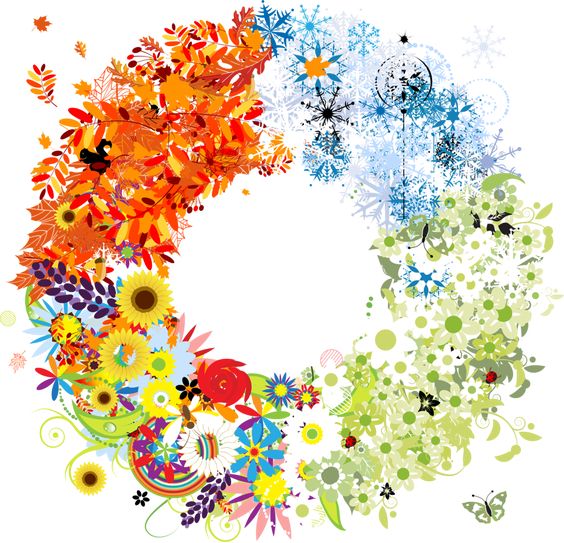 